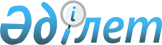 О внесении изменений в решение районного маслихата от 21 декабря 2020 года № 588-VІ "Об утверждении бюджетов сельских округов Курмангазинского района на 2021-2023 годы"Решение Курмангазинского районного маслихата Атырауской области от 13 декабря 2021 года № 107-VII
      Курмангазинский районный маслихат РЕШИЛ:
      1. Внести в решение Курмангазинского районного маслихата "Об утверждении бюджетов сельских округов Курмангазинского района на 2021-2023 годы" от 21 декабря 2020 года № 588-VІ (зарегистрирован в реестре государственной регистрации нормативных правовых актов под № 4842) следующие изменения:
      пункт 1 указанного решения изложить в новой редакции:
       "1. Утвердить бюджет сельского округа Құрманғазы на 2021-2023 годы согласно приложениям 1, 2 и 3 соответственно, в том числе на 2021 год в следующих объемах:
      1) доходы – 239 626 тысяч тенге, в том числе:
      налоговые поступления – 33 711 тысяч тенге;
      неналоговые поступления – 155 тысяч тенге;
      поступления от продажи основного капитала – 0 тысяч тенге;
      поступления трансфертов – 205 760 тысяч тенге;
      2) затраты – 243 773 тысяч тенге;
      3) чистое бюджетное кредитование – 0 тысяч тенге, в том числе:
      бюджетные кредиты – 0 тысяч тенге;
      погашение бюджетных кредитов – 0 тысяч тенге;
      4) сальдо по операциям с финансовыми активами - 0 тысяч тенге, в том числе:
      приобретение финансовых активов – 0 тысяч тенге;
      поступления от продажи финансовых активов государства - 0 тысяч тенге;
      5) дефицит (профицит) бюджета – -4 147 тысяч тенге;
      6) финансирование дефицита (использование профицита) бюджета – 4 147 тысяч тенге, в том числе:
      поступление займов – 0 тысяч тенге;
      погашение займов – 0 тысяч тенге;
      используемые остатки бюджетных средств – 4 147 тысяч тенге.".
      пункт 2 указанного решения изложить в новой редакции:
       "2. Утвердить бюджет Енбекшинского сельского округа на 2021-2023 годы согласно приложениям 4, 5 и 6 соответственно, в том числе на 2021 год в следующих объемах:
      1) доходы – 86 447 тысяч тенге, в том числе:
      налоговые поступления – 6 794 тысяч тенге;
      неналоговые поступления – 0 тысяч тенге;
      поступления от продажи основного капитала – 0 тысяч тенге;
      поступления трансфертов – 79 653 тысяч тенге;
      2) затраты – 89 203 тысяч тенге;
      3) чистое бюджетное кредитование – 0 тысяч тенге, в том числе:
      бюджетные кредиты – 0 тысяч тенге;
      погашение бюджетных кредитов – 0 тысяч тенге;
      4) сальдо по операциям с финансовыми активами - 0 тысяч тенге, в том числе:
      приобретение финансовых активов – 0 тысяч тенге;
      поступления от продажи финансовых активов государства - 0 тысяч тенге;
      5) дефицит (профицит) бюджета – -2 756 тысяч тенге;
      6) финансирование дефицита (использование профицита) бюджета – 2 756 тысяч тенге, в том числе:
      поступление займов – 0 тысяч тенге;
      погашение займов – 0 тысяч тенге;
      используемые остатки бюджетных средств – 2 756 тысяч тенге.".
      пункт 3 указанного решения изложить в новой редакции:
       "3. Утвердить бюджет Макашского сельского округа на 2021-2023 годы согласно приложениям 7, 8 и 9 соответственно, в том числе на 2021 год в следующих объемах:
      1) доходы – 83 836 тысяч тенге, в том числе:
      налоговые поступления – 2 453 тысяч тенге;
      неналоговые поступления – 48 тысяч тенге;
      поступления от продажи основного капитала – 0 тысяч тенге;
      поступления трансфертов – 81 335 тысяч тенге;
      2) затраты – 85 066 тысяч тенге;
      3) чистое бюджетное кредитование – 0 тысяч тенге, в том числе:
      бюджетные кредиты – 0 тысяч тенге;
      погашение бюджетных кредитов – 0 тысяч тенге;
      4) сальдо по операциям с финансовыми активами – 0 тысяч тенге, в том числе:
      приобретение финансовых активов – 0 тысяч тенге;
      поступления от продажи финансовых активов государства - 0 тысяч тенге;
      5) дефицит (профицит) бюджета – -1 230 тысяч тенге;
      6) финансирование дефицита (использование профицита) бюджета – 1 230 тысяч тенге, в том числе:
      поступление займов – 0 тысяч тенге;
      погашение займов – 0 тысяч тенге;
      используемые остатки бюджетных средств – 1 230 тысяч тенге.".
      пункт 4 указанного решения изложить в новой редакции:
       "4. Утвердить бюджет Орлинского сельского округа на 2021-2023 годы согласно приложениям 10, 11 и 12 соответственно, в том числе на 2021 год в следующих объемах:
      1) доходы – 70 829 тысяч тенге, в том числе:
      налоговые поступления – 3 848 тысяч тенге;
      неналоговые поступления – 352 тысяч тенге;
      поступления от продажи основного капитала – 0 тысяч тенге;
      поступления трансфертов – 66 629 тысяч тенге;
      2) затраты – 74 232 тысяч тенге;
      3) чистое бюджетное кредитование – 0 тысяч тенге, в том числе:
      бюджетные кредиты – 0 тысяч тенге;
      погашение бюджетных кредитов – 0 тысяч тенге;
      4) сальдо по операциям с финансовыми активами – 0 тысяч тенге, в том числе:
      приобретение финансовых активов – 0 тысяч тенге;
      поступления от продажи финансовых активов государства – 0 тысяч тенге;
      5) дефицит (профицит) бюджета – -3 403 тысяч тенге;
      6) финансирование дефицита (использование профицита) бюджета – 3 403 тысяч тенге, в том числе:
      поступление займов – 0 тысяч тенге;
      погашение займов – 0 тысяч тенге;
      используемые остатки бюджетных средств – 3 403 тысяч тенге.".
      пункт 5 указанного решения изложить в новой редакции:
       "5. Утвердить бюджет Нуржауского сельского округа на 2021-2023 годы согласно приложениям 13, 14 и 15 соответственно, в том числе на 2021 год в следующих объемах:
      1) доходы – 80 697 тысяч тенге, в том числе:
      налоговые поступления – 2 700 тысяч тенге;
      неналоговые поступления – 0 тысяч тенге;
      поступления от продажи основного капитала – 0 тысяч тенге;
      поступления трансфертов – 77 997 тысяч тенге;
      2) затраты – 82 022 тысяч тенге;
      3) чистое бюджетное кредитование – 0 тысяч тенге, в том числе:
      бюджетные кредиты – 0 тысяч тенге;
      погашение бюджетных кредитов – 0 тысяч тенге;
      4) сальдо по операциям с финансовыми активами – 0 тысяч тенге, в том числе:
      приобретение финансовых активов – 0 тысяч тенге;
      поступления от продажи финансовых активов государства – 0 тысяч тенге;
      5) дефицит (профицит) бюджета – -1 325 тысяч тенге;
      6) финансирование дефицита (использование профицита) бюджета – 1 325 тысяч тенге, в том числе:
      поступление займов – 0 тысяч тенге;
      погашение займов – 0 тысяч тенге;
      используемые остатки бюджетных средств – 1 325 тысяч тенге.".
      пункт 6 указанного решения изложить в новой редакции:
       "6. Утвердить бюджет сельского округа Жаңаталап на 2021-2023 годы согласно приложениям 16, 17 и 18 соответственно, в том числе на 2021 год в следующих объемах:
      1) доходы – 74 161 тысяч тенге, в том числе:
      налоговые поступления – 2 400 тысяч тенге;
      неналоговые поступления – 0 тысяч тенге;
      поступления от продажи основного капитала – 0 тысяч тенге;
      поступления трансфертов – 71 761 тысяч тенге;
      2) затраты – 74 985 тысяч тенге;
      3) чистое бюджетное кредитование – 0 тысяч тенге, в том числе:
      бюджетные кредиты – 0 тысяч тенге;
      погашение бюджетных кредитов – 0 тысяч тенге;
      4) сальдо по операциям с финансовыми активами – 0 тысяч тенге, в том числе:
      приобретение финансовых активов – 0 тысяч тенге;
      поступления от продажи финансовых активов государства – 0 тысяч тенге;
      5) дефицит (профицит) бюджета – -824 тысяч тенге;
      6) финансирование дефицита (использование профицита) бюджета – 824 тысяч тенге, в том числе:
      поступление займов – 0 тысяч тенге;
      погашение займов – 0 тысяч тенге;
      используемые остатки бюджетных средств – 824 тысяч тенге.".
      пункт 7 указанного решения изложить в новой редакции:
       "7. Утвердить бюджет Аккольского сельского округа на 2021-2023 годы согласно приложениям 19, 20 и 21 соответственно, в том числе на 2021 год в следующих объемах:
      1) доходы – 86 997 тысяч тенге, в том числе:
      налоговые поступления – 7 275 тысяч тенге;
      неналоговые поступления – 330 тысяч тенге;
      поступления от продажи основного капитала – 0 тысяч тенге;
      поступления трансфертов – 79 392 тысяч тенге;
      2) затраты – 88 944 тысяч тенге;
      3) чистое бюджетное кредитование – 0 тысяч тенге, в том числе:
      бюджетные кредиты – 0 тысяч тенге;
      погашение бюджетных кредитов – 0 тысяч тенге;
      4) сальдо по операциям с финансовыми активами – 0 тысяч тенге, в том числе:
      приобретение финансовых активов – 0 тысяч тенге;
      поступления от продажи финансовых активов государства – 0 тысяч тенге;
      5) дефицит (профицит) бюджета – -1 947 тысяч тенге;
      6) финансирование дефицита (использование профицита) бюджета – 1 947 тысяч тенге, в том числе:
      поступление займов – 0 тысяч тенге;
      погашение займов – 0 тысяч тенге;
      используемые остатки бюджетных средств – 1 947 тысяч тенге.".
      пункт 8 указанного решения изложить в новой редакции:
       "8. Утвердить бюджет Бирликского сельского округа на 2021-2023 годы согласно приложениям 22, 23 и 24 соответственно, в том числе на 2021 год в следующих объемах:
      1) доходы – 50 205 тысяч тенге, в том числе:
      налоговые поступления – 1 821 тысяч тенге;
      неналоговые поступления – 35 тысяч тенге;
      поступления от продажи основного капитала – 0 тысяч тенге;
      поступления трансфертов – 48 349 тысяч тенге;
      2) затраты – 50 861 тысяч тенге;
      3) чистое бюджетное кредитование – 0 тысяч тенге, в том числе:
      бюджетные кредиты – 0 тысяч тенге;
      погашение бюджетных кредитов – 0 тысяч тенге;
      4) сальдо по операциям с финансовыми активами – 0 тысяч тенге, в том числе:
      приобретение финансовых активов – 0 тысяч тенге;
      поступления от продажи финансовых активов государства – 0 тысяч тенге;
      5) дефицит (профицит) бюджета – -656 тысяч тенге;
      6) финансирование дефицита (использование профицита) бюджета – 656 тысяч тенге, в том числе:
      поступление займов – 0 тысяч тенге;
      погашение займов – 0 тысяч тенге;
      используемые остатки бюджетных средств – 656 тысяч тенге.".
      пункт 9 указанного решения изложить в новой редакции:
       "9. Утвердить бюджет Кудряшовского сельского округа на 2021-2023 годы согласно приложениям 25, 26 и 27 соответственно, в том числе на 2021 год в следующих объемах:
      1) доходы – 63 937 тысяч тенге, в том числе:
      налоговые поступления – 2 313 тысяч тенге;
      неналоговые поступления – 62 тысяч тенге;
      поступления от продажи основного капитала – 0 тысяч тенге;
      поступления трансфертов – 61 562 тысяч тенге;
      2) затраты – 64 595 тысяч тенге;
      3) чистое бюджетное кредитование – 0 тысяч тенге, в том числе:
      бюджетные кредиты – 0 тысяч тенге;
      погашение бюджетных кредитов – 0 тысяч тенге;
      4) сальдо по операциям с финансовыми активами - 0 тысяч тенге, в том числе:
      приобретение финансовых активов - 0 тысяч тенге;
      поступления от продажи финансовых активов государства – 0 тысяч тенге;
      5) дефицит (профицит) бюджета – -658 тысяч тенге;
      6) финансирование дефицита (использование профицита) бюджета – 658 тысяч тенге, в том числе:
      поступление займов – 0 тысяч тенге;
      погашение займов – 0 тысяч тенге;
      используемые остатки бюджетных средств – 658 тысяч тенге.".
      пункт 10 указанного решения изложить в новой редакции:
       "10. Утвердить бюджет Дынгызылского сельского округа на 2021-2023 годы согласно приложениям 28, 29 и 30 соответственно, в том числе на 2021 год в следующих объемах:
      1) доходы – 55 318 тысяч тенге, в том числе:
      налоговые поступления – 3 200 тысяч тенге;
      неналоговые поступления – 10 тысяч тенге;
      поступления от продажи основного капитала – 0 тысяч тенге;
      поступления трансфертов – 52 108 тысяч тенге;
      2) затраты – 56 600 тысяч тенге;
      3) чистое бюджетное кредитование – 0 тысяч тенге, в том числе:
      бюджетные кредиты – 0 тысяч тенге;
      погашение бюджетных кредитов – 0 тысяч тенге;
      4) сальдо по операциям с финансовыми активами – 0 тысяч тенге, в том числе:
      приобретение финансовых активов – 0 тысяч тенге;
      поступления от продажи финансовых активов государства – 0 тысяч тенге;
      5) дефицит (профицит) бюджета – -1 282 тысяч тенге;
      6) финансирование дефицита (использование профицита) бюджета – 1 282 тысяч тенге, в том числе:
      поступление займов – 0 тысяч тенге;
      погашение займов – 0 тысяч тенге;
      используемые остатки бюджетных средств – 1 282 тысяч тенге.".
      пункт 11 указанного решения изложить в новой редакции:
       "11. Утвердить бюджет Азгирского сельского округа на 2021-2023 годы согласно приложениям 31, 32 и 33 соответственно, в том числе на 2021 год в следующих объемах:
      1) доходы – 58 361 тысяч тенге, в том числе:
      налоговые поступления – 4 700 тысяч тенге;
      неналоговые поступления – 0 тысяч тенге;
      поступления от продажи основного капитала – 0 тысяч тенге;
      поступления трансфертов – 53 661 тысяч тенге;
      2) затраты – 60 201 тысяч тенге;
      3) чистое бюджетное кредитование – 0 тысяч тенге, в том числе:
      бюджетные кредиты – 0 тысяч тенге;
      погашение бюджетных кредитов – 0 тысяч тенге;
      4) сальдо по операциям с финансовыми активами – 0 тысяч тенге, в том числе:
      приобретение финансовых активов – 0 тысяч тенге;
      поступления от продажи финансовых активов государства – 0 тысяч тенге;
      5) дефицит (профицит) бюджета – -1 840 тысяч тенге;
      6) финансирование дефицита (использование профицита) бюджета – 1 840 тысяч тенге, в том числе:
      поступление займов – 0 тысяч тенге;
      погашение займов – 0 тысяч тенге;
      используемые остатки бюджетных средств – 1 840 тысяч тенге.".
      пункт 12 указанного решения изложить в новой редакции:
       "12. Утвердить бюджет Суюндукского сельского округа на 2021-2023 годы согласно приложениям 34, 35 и 36 соответственно, в том числе на 2021 год в следующих объемах:
      1) доходы – 81 010 тысяч тенге, в том числе:
      налоговые поступления – 4 350 тысяч тенге;
      неналоговые поступления – 270 тысяч тенге;
      поступления от продажи основного капитала – 0 тысяч тенге;
      поступления трансфертов – 76 390 тысяч тенге;
      2) затраты – 83 116 тысяч тенге;
      3) чистое бюджетное кредитование – 0 тысяч тенге, в том числе:
      бюджетные кредиты – 0 тысяч тенге;
      погашение бюджетных кредитов – 0 тысяч тенге;
      4) сальдо по операциям с финансовыми активами – 0 тысяч тенге, в том числе:
      приобретение финансовых активов – 0 тысяч тенге;
      поступления от продажи финансовых активов государства – 0 тысяч тенге;
      5) дефицит (профицит) бюджета – -2 106 тысяч тенге;
      6) финансирование дефицита (использование профицита) бюджета – 2 106 тысяч тенге, в том числе:
      поступление займов – 0 тысяч тенге;
      погашение займов – 0 тысяч тенге;
      используемые остатки бюджетных средств – 2 106 тысяч тенге.".
      пункт 13 указанного решения изложить в новой редакции:
       "13. Утвердить бюджет Тенизского сельского округа на 2021-2023 годы согласно приложениям 37, 38 и 39 соответственно, в том числе на 2021 год в следующих объемах:
      1) доходы – 76 408 тысяч тенге, в том числе:
      налоговые поступления – 1 850 тысяч тенге;
      неналоговые поступления – 180 тысяч тенге;
      поступления от продажи основного капитала – 0 тысяч тенге;
      поступления трансфертов – 74 378 тысяч тенге;
      2) затраты – 76 980 тысяч тенге;
      3) чистое бюджетное кредитование – 0 тысяч тенге, в том числе:
      бюджетные кредиты – 0 тысяч тенге;
      погашение бюджетных кредитов – 0 тысяч тенге;
      4) сальдо по операциям с финансовыми активами – 0 тысяч тенге, в том числе:
      приобретение финансовых активов – 0 тысяч тенге;
      поступления от продажи финансовых активов государства – 0 тысяч тенге;
      5) дефицит (профицит) бюджета – -572 тысяч тенге;
      6) финансирование дефицита (использование профицита) бюджета – 572 тысяч тенге, в том числе:
      поступление займов – 0 тысяч тенге;
      погашение займов – 0 тысяч тенге;
      используемые остатки бюджетных средств – 572 тысяч тенге.".
      пункт 14 указанного решения изложить в новой редакции:
       "14. Утвердить бюджет Шортанбайского сельского округа на 2021-2023 годы согласно приложениям 40, 41 и 42 соответственно, в том числе на 2021 год в следующих объемах:
      1) доходы – 95 666 тысяч тенге, в том числе:
      налоговые поступления – 1 273 тысяч тенге;
      неналоговые поступления – 52 тысяч тенге;
      поступления от продажи основного капитала – 0 тысяч тенге;
      поступления трансфертов – 94 341 тысяч тенге;
      2) затраты – 96 523 тысяч тенге;
      3) чистое бюджетное кредитование – 0 тысяч тенге, в том числе:
      бюджетные кредиты – 0 тысяч тенге;
      погашение бюджетных кредитов – 0 тысяч тенге;
      4) сальдо по операциям с финансовыми активами – 0 тысяч тенге, в том числе:
      приобретение финансовых активов – 0 тысяч тенге;
      поступления от продажи финансовых активов государства – 0 тысяч тенге;
      5) дефицит (профицит) бюджета – -857 тысяч тенге;
      6) финансирование дефицита (использование профицита) бюджета – 857 тысяч тенге, в том числе:
      поступление займов – 0 тысяч тенге;
      погашение займов – 0 тысяч тенге;
      используемые остатки бюджетных средств – 857 тысяч тенге.".
      пункт 15 указанного решения изложить в новой редакции:
       "15. Утвердить бюджет Байдинского сельского округа на 2021-2023 годы согласно приложениям 43, 44 и 45 соответственно, в том числе на 2021 год в следующих объемах:
      1) доходы – 91 357 тысяч тенге, в том числе:
      налоговые поступления – 1 600 тысяч тенге;
      неналоговые поступления – 0 тысяч тенге;
      поступления от продажи основного капитала – 0 тысяч тенге;
      поступления трансфертов – 89 757 тысяч тенге;
      2) затраты – 92 275 тысяч тенге;
      3) чистое бюджетное кредитование – 0 тысяч тенге, в том числе:
      бюджетные кредиты – 0 тысяч тенге;
      погашение бюджетных кредитов – 0 тысяч тенге;
      4) сальдо по операциям с финансовыми активами – 0 тысяч тенге, в том числе:
      приобретение финансовых активов – 0 тысяч тенге;
      поступления от продажи финансовых активов государства – 0 тысяч тенге;
      5) дефицит (профицит) бюджета – -918 тысяч тенге;
      6) финансирование дефицита (использование профицита) бюджета – 918 тысяч тенге, в том числе:
      поступление займов – 0 тысяч тенге;
      погашение займов – 0 тысяч тенге;
      используемые остатки бюджетных средств – 918 тысяч тенге.".
      пункт 16 указанного решения изложить в новой редакции:
       "16. Утвердить бюджет Сафонского сельского округа на 2021-2023 годы согласно приложениям 46, 47 и 48 соответственно, в том числе на 2021 год в следующих объемах:
      1) доходы – 66 175 тысяч тенге, в том числе:
      налоговые поступления – 1 121 тысяч тенге;
      неналоговые поступления – 199 тысяч тенге;
      поступления от продажи основного капитала – 0 тысяч тенге;
      поступления трансфертов – 64 855 тысяч тенге;
      2) затраты – 66 776 тысяч тенге;
      3) чистое бюджетное кредитование – 0 тысяч тенге, в том числе:
      бюджетные кредиты – 0 тысяч тенге;
      погашение бюджетных кредитов – 0 тысяч тенге;
      4) сальдо по операциям с финансовыми активами – 0 тысяч тенге, в том числе:
      приобретение финансовых активов – 0 тысяч тенге;
      поступления от продажи финансовых активов государства – 0 тысяч тенге;
      5) дефицит (профицит) бюджета – -601 тысяч тенге;
      6) финансирование дефицита (использование профицита) бюджета – 601 тысяч тенге, в том числе:
      поступление займов – 0 тысяч тенге;
      погашение займов – 0 тысяч тенге;
      используемые остатки бюджетных средств – 601 тысяч тенге."
      пункт 17 указанного решения изложить в новой редакции:
       "17. Утвердить бюджет Коптогайского сельского округа на 2021-2023 годы согласно приложениям 49, 50 и 51 соответственно, в том числе на 2021 год в следующих объемах:
      1) доходы – 70 656 тысяч тенге, в том числе:
      налоговые поступления – 400 тысяч тенге;
      неналоговые поступления – 0 тысяч тенге;
      поступления от продажи основного капитала – 0 тысяч тенге;
      поступления трансфертов – 70 256 тысяч тенге;
      2) затраты – 71 454 тысяч тенге;
      3) чистое бюджетное кредитование – 0 тысяч тенге, в том числе:
      бюджетные кредиты – 0 тысяч тенге;
      погашение бюджетных кредитов – 0 тысяч тенге;
      4) сальдо по операциям с финансовыми активами – 0 тысяч тенге, в том числе:
      приобретение финансовых активов – 0 тысяч тенге;
      поступления от продажи финансовых активов государства – 0 тысяч тенге;
      5) дефицит (профицит) бюджета – -798 тысяч тенге;
      6) финансирование дефицита (использование профицита) бюджета – 798 тысяч тенге, в том числе:
      поступление займов – 0 тысяч тенге;
      погашение займов – 0 тысяч тенге;
      используемые остатки бюджетных средств – 798 тысяч тенге.".
      пункт 18 указанного решения изложить в новой редакции:
       "18. Утвердить бюджет Асанского сельского округа на 2021-2023 годы согласно приложениям 52, 53 и 54 соответственно, в том числе на 2021 год в следующих объемах:
      1) доходы – 82 151 тысяч тенге, в том числе:
      налоговые поступления – 1 200 тысяч тенге;
      неналоговые поступления – 0 тысяч тенге;
      поступления от продажи основного капитала – 0 тысяч тенге;
      поступления трансфертов – 80 951 тысяч тенге;
      2) затраты – 83 290 тысяч тенге;
      3) чистое бюджетное кредитование – 0 тысяч тенге, в том числе:
      бюджетные кредиты – 0 тысяч тенге;
      погашение бюджетных кредитов – 0 тысяч тенге;
      4) сальдо по операциям с финансовыми активами – 0 тысяч тенге, в том числе:
      приобретение финансовых активов – 0 тысяч тенге;
      поступления от продажи финансовых активов государства – 0 тысяч тенге;
      5) дефицит (профицит) бюджета – -1 139 тысяч тенге;
      6) финансирование дефицита (использование профицита) бюджета – 1 139 тысяч тенге, в том числе:
      поступление займов – 0 тысяч тенге;
      погашение займов – 0 тысяч тенге;
      используемые остатки бюджетных средств – 1 139 тысяч тенге.".
      пункт 19 указанного решения изложить в новой редакции:
       "19. Утвердить бюджет Кигашского сельского округа на 2021-2023 годы согласно приложениям 55, 56 и 57 соответственно, в том числе на 2021 год в следующих объемах:
      1) доходы – 55 147 тысяч тенге, в том числе:
      налоговые поступления – 1 170 тысяч тенге;
      неналоговые поступления – 30 тысяч тенге;
      поступления от продажи основного капитала – 0 тысяч тенге;
      поступления трансфертов – 53 947 тысяч тенге;
      2) затраты – 55 508 тысяч тенге;
      3) чистое бюджетное кредитование – 0 тысяч тенге, в том числе:
      бюджетные кредиты – 0 тысяч тенге;
      погашение бюджетных кредитов – 0 тысяч тенге;
      4) сальдо по операциям с финансовыми активами – 0 тысяч тенге, в том числе:
      приобретение финансовых активов – 0 тысяч тенге;
      поступления от продажи финансовых активов государства – 0 тысяч тенге;
      5) дефицит (профицит) бюджета – -361 тысяч тенге;
      6) финансирование дефицита (использование профицита) бюджета – 361 тысяч тенге, в том числе:
      поступление займов – 0 тысяч тенге;
      погашение займов – 0 тысяч тенге;
      используемые остатки бюджетных средств – 361 тысяч тенге.".
      2. Приложения 1, 4, 7, 10, 13, 16, 19, 22, 25, 28, 31, 34, 37, 40, 43, 46, 49, 52, 55, 58 к указанному решению изложить в новой редакции согласно приложениям 1, 2, 3, 4, 5, 6, 7, 8, 9, 10, 11, 12, 13, 14, 15, 16, 17, 18, 19, 20 к настоящему решению.
      3. Настоящее решение вводится в действие с 1 января 2021 года. Бюджет сельского округа Құрманғазы на 2021 год Бюджет Енбекшинского сельского округа на 2021 год Бюджет Макашского сельского округа на 2021 год Бюджет Орлинского сельского округа на 2021 год Бюджет Нуржауского сельского округа на 2021 год Бюджет сельского округа Жаңаталап на 2021 год Бюджет Аккольского сельского округа на 2021 год Бюджет Бирликского сельского округа на 2021 год Бюджет Кудряшовского сельского округа на 2021 год Бюджет Дынгызылского сельского округа на 2021 год Бюджет Азгырского сельского округа на 2021 год Бюджет Суюндукского сельского округа на 2021 год Бюджет Тенизского сельского округа на 2021 год Бюджет Шортанбайского сельского округа на 2021 год Бюджет Байдинского сельского округа на 2021 год Бюджет Сафонского сельского округа на 2021 год Бюджет Коптогайского сельского округа на 2021 год Бюджет Асанского сельского округа на 2021 год Бюджет Кигашского сельского округа на 2021 год ОбъҰмы финансирования бюджетных программ через аппараты акимов сельских округов на 2021 год
      продолжение таблицы
      продолжение таблицы
					© 2012. РГП на ПХВ «Институт законодательства и правовой информации Республики Казахстан» Министерства юстиции Республики Казахстан
				
      Секретарь маслихата

Б. Жугинисов
Приложение 1 к решению районного маслихата № 107-VІІ от 13 декабря 2021 годаПриложение 1 к решению районного маслихата № 588-VІ от 21 декабря 2020 года
Категория
Категория
Категория
Категория
Категория
Категория
Категория
Категория
Сумма, тысяч тенге
Класс
Класс
Класс
Класс
Класс
Класс
Класс
Сумма, тысяч тенге
Подкласс
Подкласс
Подкласс
Подкласс
Подкласс
Сумма, тысяч тенге
Наименование
Наименование
Наименование
Сумма, тысяч тенге
І. Доходы
І. Доходы
І. Доходы
239 626
1
Налоговые поступления
Налоговые поступления
Налоговые поступления
33 711
01
01
Подоходный налог
Подоходный налог
Подоходный налог
6 750
2
2
Индивидуальный подоходный налог
Индивидуальный подоходный налог
Индивидуальный подоходный налог
6 750
03
03
Социальный налог
Социальный налог
Социальный налог
0
1
1
Социальный налог
Социальный налог
Социальный налог
0
04
04
Налоги на собственность 
Налоги на собственность 
Налоги на собственность 
26 961
1
1
Налоги на имущество
Налоги на имущество
Налоги на имущество
585
3
3
Земельный налог
Земельный налог
Земельный налог
730
4
4
Налог на транспортные средства
Налог на транспортные средства
Налог на транспортные средства
25 646
5
5
Единый земельный налог
Единый земельный налог
Единый земельный налог
0
2
Неналоговые поступления
Неналоговые поступления
Неналоговые поступления
155
01
01
Доходы от государственной собственности
Доходы от государственной собственности
Доходы от государственной собственности
0
1
1
Поступления части чистого дохода государственных предприятий
Поступления части чистого дохода государственных предприятий
Поступления части чистого дохода государственных предприятий
0
3
3
Дивиденды на государственные пакеты акций, находящиеся в государственной собственности
Дивиденды на государственные пакеты акций, находящиеся в государственной собственности
Дивиденды на государственные пакеты акций, находящиеся в государственной собственности
0
5
5
Доходы от аренды имущества, находящегося в государственной собственности
Доходы от аренды имущества, находящегося в государственной собственности
Доходы от аренды имущества, находящегося в государственной собственности
0
7
7
Вознаграждения по кредитам, выданным из государственного бюджета
Вознаграждения по кредитам, выданным из государственного бюджета
Вознаграждения по кредитам, выданным из государственного бюджета
0
9
9
Прочие доходы от государственной собственности
Прочие доходы от государственной собственности
Прочие доходы от государственной собственности
0
04
04
Штрафы, пени, санкции, взыскания налагаемые государственными учреждениями, финансируемыми из государственного бюджета, а также содержащимися и финансируемыми из бюджета (сметы расходов) Национального Банка Республики Казахстан
Штрафы, пени, санкции, взыскания налагаемые государственными учреждениями, финансируемыми из государственного бюджета, а также содержащимися и финансируемыми из бюджета (сметы расходов) Национального Банка Республики Казахстан
Штрафы, пени, санкции, взыскания налагаемые государственными учреждениями, финансируемыми из государственного бюджета, а также содержащимися и финансируемыми из бюджета (сметы расходов) Национального Банка Республики Казахстан
155
1
1
Штрафы, пени, санкции, взыскания налагаемые государственными учреждениями, финансируемыми из государственного бюджета за исключением поступлении от предприятии нефтяного сектора, а также содержащимися и финансируемыми из бюджета (сметы расходов) Национального Банка Республики Казахстан
Штрафы, пени, санкции, взыскания налагаемые государственными учреждениями, финансируемыми из государственного бюджета за исключением поступлении от предприятии нефтяного сектора, а также содержащимися и финансируемыми из бюджета (сметы расходов) Национального Банка Республики Казахстан
Штрафы, пени, санкции, взыскания налагаемые государственными учреждениями, финансируемыми из государственного бюджета за исключением поступлении от предприятии нефтяного сектора, а также содержащимися и финансируемыми из бюджета (сметы расходов) Национального Банка Республики Казахстан
155
3
Поступления от продажи основного капитала
Поступления от продажи основного капитала
Поступления от продажи основного капитала
0
01
01
Продажа государственного имущества, закрепленного за государственными учреждениями
Продажа государственного имущества, закрепленного за государственными учреждениями
Продажа государственного имущества, закрепленного за государственными учреждениями
0
1
1
Продажа государственного имущества, закрепленного за государственными учреждениями
Продажа государственного имущества, закрепленного за государственными учреждениями
Продажа государственного имущества, закрепленного за государственными учреждениями
0
03
03
Продажа земли и нематериальных активов
Продажа земли и нематериальных активов
Продажа земли и нематериальных активов
0
1
1
Продажа земли
Продажа земли
Продажа земли
0
2
2
Продажа нематериальных активов
Продажа нематериальных активов
Продажа нематериальных активов
0
4
Поступления трансфертов
Поступления трансфертов
Поступления трансфертов
205 760
02
02
Трансферты из вышестоящих органов государственного управления
Трансферты из вышестоящих органов государственного управления
Трансферты из вышестоящих органов государственного управления
205 760
3
3
Трансферты из районного (города областного значения) бюджета
Трансферты из районного (города областного значения) бюджета
Трансферты из районного (города областного значения) бюджета
205 760
Текущие целевые трансферты
Текущие целевые трансферты
Текущие целевые трансферты
146 761
Целевые трансферты на развитие
Целевые трансферты на развитие
Целевые трансферты на развитие
0
Субвенции
Субвенции
Субвенции
58 999
Функциональная группа
Функциональная группа
Функциональная группа
Функциональная группа
Функциональная группа
Функциональная группа
Функциональная группа
Функциональная группа
Сумма, тысяч тенге
функциональная подгруппа
функциональная подгруппа
функциональная подгруппа
функциональная подгруппа
функциональная подгруппа
функциональная подгруппа
Сумма, тысяч тенге
Администратор бюджетных программ
Администратор бюджетных программ
Администратор бюджетных программ
Администратор бюджетных программ
Сумма, тысяч тенге
Программа
Программа
Сумма, тысяч тенге
Наименование
Сумма, тысяч тенге
ІІ. Расходы
243 773
1
1
Государственные услуги общего характера
115 389
1
1
Представительные, исполнительные и другие органы, выполняющие общие функции государственного управления
115 329
124
124
Аппарат акима города районного значения, села, поселка, сельского округа
115 329
001
Услуги по обеспечению деятельности акима города районного значения, села, поселка, сельского округа
105 589
022
Капитальные расходы государственного органа 
9 740
032
Капитальные расходы подведомственных государственных учреждений и организаций
0
2
2
Финансовая деятельность
60
124
124
Аппарат акима города районного значения, села, поселка, сельского округа
60
053
Управление коммунальным имуществом города районного значения, села, поселка, сельского округа
60
07
07
Жилищно-коммунальное хозяйство
99 015
2
2
Коммунальное хозяйство
500
124
124
Аппарат акима города районного значения, села, поселка, сельского округа
500
014
Организация водоснабжения населенных пунктов
500
3
3
Благоустройство населенных пунктов
98 515
124
124
Аппарат акима города районного значения, села, поселка, сельского округа
98 515
008
Освещение улиц в населенных пунктах
30 458
009
Обеспечение санитарии населенных пунктов
30 395
011
Благоустройство и озеленение населенных пунктов
37 662
08
08
Культура, спорт, туризм и информационное пространство
0
1
1
Деятельность в области культуры
0
124
124
Аппарат акима города районного значения, села, поселка, сельского округа
0
006
Поддержка культурно-досуговой работы на местном уровне
0
12
12
Транспорт и коммуникации
17 500
1
1
Автомобильный транспорт
17 500
124
124
Аппарат акима города районного значения, села, поселка, сельского округа
17 500
013
Обеспечение функционирования автомобильных дорог в городах районного значения, селах, поселках, сельских округах
17 500
13
13
Прочие
11 868
9
9
Прочие
11 868
124
124
Аппарат акима города районного значения, села, поселка, сельского округа
11 868
040
Реализация мероприятий для решения вопросов обустройства населенных пунктов в реализацию мер по содействию экономическому развитию регионов в рамках Государственной программы развития регионов до 2025 года
11 868
15
15
Трансферты
1
1
1
Трансферты
1
124
124
Аппарат акима города районного значения, села, поселка, сельского округа
1
048
Возврат неиспользованных (недоиспользованных) целевых трансфертов
1
ІІІ. Чистое бюджетное кредитование
0
ІV. Сальдо по операциям с финансовыми активами
0
V. Дефицит (профицит) бюджета
-4 147
VІ. Финансирование дефицита ( использование профицита) бюджета
4 147
7
7
Поступление займов
0
01
01
Внутренние государственные займы
0
2
2
Договоры займа
0
04
Займы, получаемые аппаратом акима города районного значения, села, поселка, сельского округа
0
8
8
Используемые остатки бюджетных средств
4 147
01
01
Остатки бюджетных средств
4 147
1
1
Свободные остатки бюджетных средств
4 147Приложение 2 к решению районного маслихата № 107-VІІ от 13 декабря 2021 годаПриложение 4 к решению районного маслихата № 588-VІ от 21 декабря 2020 года
Категория
Категория
Категория
Категория
Категория
Категория
Категория
Категория
Сумма, тысяч тенге
Класс
Класс
Класс
Класс
Класс
Класс
Сумма, тысяч тенге
Подкласс
Подкласс
Подкласс
Подкласс
Сумма, тысяч тенге
Наименование
Наименование
Сумма, тысяч тенге
І. Доходы
І. Доходы
86 447
1
1
Налоговые поступления
Налоговые поступления
6 794
01
01
Подоходный налог
Подоходный налог
992
2
2
Индивидуальный подоходный налог
Индивидуальный подоходный налог
992
03
03
Социальный налог
Социальный налог
0
1
1
Социальный налог
Социальный налог
0
04
04
Налоги на собственность 
Налоги на собственность 
5 802
1
1
Налоги на имущество
Налоги на имущество
144
3
3
Земельный налог
Земельный налог
111
4
4
Налог на транспортные средства
Налог на транспортные средства
5 547
5
5
Единый земельный налог
Единый земельный налог
0
2
2
Неналоговые поступления
Неналоговые поступления
0
01
01
Доходы от государственной собственности
Доходы от государственной собственности
0
1
1
Поступления части чистого дохода государственных предприятий
Поступления части чистого дохода государственных предприятий
0
3
3
Дивиденды на государственные пакеты акций, находящиеся в государственной собственности
Дивиденды на государственные пакеты акций, находящиеся в государственной собственности
0
5
5
Доходы от аренды имущества, находящегося в государственной собственности
Доходы от аренды имущества, находящегося в государственной собственности
0
7
7
Вознаграждения по кредитам, выданным из государственного бюджета
Вознаграждения по кредитам, выданным из государственного бюджета
0
9
9
Прочие доходы от государственной собственности
Прочие доходы от государственной собственности
0
3
3
Поступления от продажи основного капитала
Поступления от продажи основного капитала
0
01
01
Продажа государственного имущества, закрепленного за государственными учреждениями
Продажа государственного имущества, закрепленного за государственными учреждениями
0
1
1
Продажа государственного имущества, закрепленного за государственными учреждениями
Продажа государственного имущества, закрепленного за государственными учреждениями
0
03
03
Продажа земли и нематериальных активов
Продажа земли и нематериальных активов
0
1
1
Продажа земли
Продажа земли
0
2
2
Продажа нематериальных активов
Продажа нематериальных активов
0
4
4
Поступления трансфертов
Поступления трансфертов
79 653
02
02
Трансферты из вышестоящих органов государственного управления
Трансферты из вышестоящих органов государственного управления
79 653
3
3
Трансферты из районного (города областного значения) бюджета
Трансферты из районного (города областного значения) бюджета
79 653
Текущие целевые трансферты
Текущие целевые трансферты
40 945
Целевые трансферты на развитие
Целевые трансферты на развитие
0
Субвенции
Субвенции
38 708
Функциональная группа
Функциональная группа
Функциональная группа
Функциональная группа
Функциональная группа
Функциональная группа
Функциональная группа
Функциональная группа
Сумма, тысяч тенге
функциональная подгруппа
функциональная подгруппа
функциональная подгруппа
функциональная подгруппа
функциональная подгруппа
функциональная подгруппа
функциональная подгруппа
Сумма, тысяч тенге
Администратор бюджетных программ
Администратор бюджетных программ
Администратор бюджетных программ
Администратор бюджетных программ
Администратор бюджетных программ
Сумма, тысяч тенге
Программа
Программа
Программа
Сумма, тысяч тенге
Наименование
Сумма, тысяч тенге
ІІ. Расходы
89 203
1
Государственные услуги общего характера
49 736
1
1
Представительные, исполнительные и другие органы, выполняющие общие функции государственного управления
49 683
124
124
Аппарат акима города районного значения, села, поселка, сельского округа
49 683
001
001
Услуги по обеспечению деятельности акима города районного значения, села, поселка, сельского округа
46 641
022
022
Капитальные расходы государственного органа 
3 042
032
032
Капитальные расходы подведомственных государственных учреждений и организаций
0
2
2
Финансовая деятельность
53
124
124
Аппарат акима города районного значения, села, поселка, сельского округа
53
053
053
Управление коммунальным имуществом города районного значения, села, поселка, сельского округа
53
07
Жилищно-коммунальное хозяйство
19 917
2
2
Коммунальное хозяйство
14 646
124
124
Аппарат акима города районного значения, села, поселка, сельского округа
14 646
014
014
Организация водоснабжения населенных пунктов
14 646
3
3
Благоустройство населенных пунктов
5 271
124
124
Аппарат акима города районного значения, села, поселка, сельского округа
5 271
008
008
Освещение улиц в населенных пунктах
3 931
009
009
Обеспечение санитарии населенных пунктов
715
011
011
Благоустройство и озеленение населенных пунктов
625
08
Культура, спорт, туризм и информационное пространство
16 708
1
1
Деятельность в области культуры
16 708
124
124
Аппарат акима города районного значения, села, поселка, сельского округа
16 708
006
006
Поддержка культурно-досуговой работы на местном уровне
16 708
12
Транспорт и коммуникации
0
1
1
Автомобильный транспорт
0
124
124
Аппарат акима города районного значения, села, поселка, сельского округа
0
013
013
Обеспечение функционирования автомобильных дорог в городах районного значения, селах, поселках, сельских округах
0
13
Прочие
2 840
9
9
Прочие
2 840
124
124
Аппарат акима города районного значения, села, поселка, сельского округа
2 840
040
040
Реализация мероприятий для решения вопросов обустройства населенных пунктов в реализацию мер по содействию экономическому развитию регионов в рамках Государственной программы развития регионов до 2025 года
2 840
15
Трансферты
2
1
1
Трансферты
2
124
124
Аппарат акима города районного значения, села, поселка, сельского округа
2
048
048
Возврат неиспользованных (недоиспользованных) целевых трансфертов
2
ІІІ. Чистое бюджетное кредитование
0
ІV. Сальдо по операциям с финансовыми активами
0
V. Дефицит (профицит) бюджета
-2 756
VІ. Финансирование дефицита ( использование профицита) бюджета
2 756
7
Поступление займов
0
01
01
Внутренние государственные займы
0
2
2
Договоры займа
0
04
04
Займы, получаемые аппаратом акима города районного значения, села, поселка, сельского округа
0
8
Используемые остатки бюджетных средств
2 756
01
01
Остатки бюджетных средств
2 756
1
1
Свободные остатки бюджетных средств
2 756Приложение 3 к решению районного маслихата № 107-VІІ от 13 декабря 2021 годаПриложение 7 к решению районного маслихата № 588-VІ от 21 декабря 2020 года
Категория
Категория
Категория
Категория
Категория
Категория
Категория
Категория
Сумма, тысяч тенге
Класс
Класс
Класс
Класс
Класс
Класс
Сумма, тысяч тенге
Подкласс
Подкласс
Подкласс
Подкласс
Сумма, тысяч тенге
Наименование
Наименование
Сумма, тысяч тенге
І. Доходы
І. Доходы
83 836
1
1
Налоговые поступления
Налоговые поступления
2 453
01
01
Подоходный налог
Подоходный налог
62
2
2
Индивидуальный подоходный налог
Индивидуальный подоходный налог
62
03
03
Социальный налог
Социальный налог
0
1
1
Социальный налог
Социальный налог
0
04
04
Налоги на собственность 
Налоги на собственность 
2 391
1
1
Налоги на имущество
Налоги на имущество
85
3
3
Земельный налог
Земельный налог
23
4
4
Налог на транспортные средства
Налог на транспортные средства
2 283
5
5
Единый земельный налог
Единый земельный налог
0
2
2
Неналоговые поступления
Неналоговые поступления
48
01
01
Доходы от государственной собственности
Доходы от государственной собственности
0
1
1
Поступления части чистого дохода государственных предприятий
Поступления части чистого дохода государственных предприятий
0
3
3
Дивиденды на государственные пакеты акций, находящиеся в государственной собственности
Дивиденды на государственные пакеты акций, находящиеся в государственной собственности
0
5
5
Доходы от аренды имущества, находящегося в государственной собственности
Доходы от аренды имущества, находящегося в государственной собственности
0
7
7
Вознаграждения по кредитам, выданным из государственного бюджета
Вознаграждения по кредитам, выданным из государственного бюджета
0
9
9
Прочие доходы от государственной собственности
Прочие доходы от государственной собственности
0
06
06
Прочие неналоговые поступления
Прочие неналоговые поступления
48
1
1
Прочие неналоговые поступления
Прочие неналоговые поступления
48
3
3
Поступления от продажи основного капитала
Поступления от продажи основного капитала
0
01
01
Продажа государственного имущества, закрепленного за государственными учреждениями
Продажа государственного имущества, закрепленного за государственными учреждениями
0
1
1
Продажа государственного имущества, закрепленного за государственными учреждениями
Продажа государственного имущества, закрепленного за государственными учреждениями
0
03
03
Продажа земли и нематериальных активов
Продажа земли и нематериальных активов
0
1
1
Продажа земли
Продажа земли
0
2
2
Продажа нематериальных активов
Продажа нематериальных активов
0
4
4
Поступления трансфертов
Поступления трансфертов
81 335
02
02
Трансферты из вышестоящих органов государственного управления
Трансферты из вышестоящих органов государственного управления
81 335
3
3
Трансферты из районного (города областного значения) бюджета
Трансферты из районного (города областного значения) бюджета
81 335
Текущие целевые трансферты
Текущие целевые трансферты
25 189
Целевые трансферты на развитие
Целевые трансферты на развитие
0
Субвенции
Субвенции
56 146
Функциональная группа
Функциональная группа
Функциональная группа
Функциональная группа
Функциональная группа
Функциональная группа
Функциональная группа
Функциональная группа
Сумма, тысяч тенге
функциональная подгруппа
функциональная подгруппа
функциональная подгруппа
функциональная подгруппа
функциональная подгруппа
функциональная подгруппа
функциональная подгруппа
Сумма, тысяч тенге
Администратор бюджетных программ
Администратор бюджетных программ
Администратор бюджетных программ
Администратор бюджетных программ
Администратор бюджетных программ
Сумма, тысяч тенге
Программа
Программа
Программа
Сумма, тысяч тенге
Наименование
Сумма, тысяч тенге
ІІ. Расходы
85 066
1
Государственные услуги общего характера
41 844
1
1
Представительные, исполнительные и другие органы, выполняющие общие функции государственного управления
41 794
124
124
Аппарат акима города районного значения, села, поселка, сельского округа
41 794
001
001
Услуги по обеспечению деятельности акима города районного значения, села, поселка, сельского округа
40 581
022
022
Капитальные расходы государственного органа 
1 213
032
032
Капитальные расходы подведомственных государственных учреждений и организаций
0
2
2
Финансовая деятельность
50
124
124
Аппарат акима города районного значения, села, поселка, сельского округа
50
053
053
Управление коммунальным имуществом города районного значения, села, поселка, сельского округа
50
07
Жилищно-коммунальное хозяйство
8 392
2
2
Коммунальное хозяйство
5 521
124
124
Аппарат акима города районного значения, села, поселка, сельского округа
5 521
014
014
Организация водоснабжения населенных пунктов
5 271
3
3
Благоустройство населенных пунктов
2 871
124
124
Аппарат акима города районного значения, села, поселка, сельского округа
2 871
008
008
Освещение улиц в населенных пунктах
2 571
009
009
Обеспечение санитарии населенных пунктов
200
011
011
Благоустройство и озеленение населенных пунктов
100
08
Культура, спорт, туризм и информационное пространство
32 157
1
1
Деятельность в области культуры
32 157
124
124
Аппарат акима города районного значения, села, поселка, сельского округа
32 157
006
006
Поддержка культурно-досуговой работы на местном уровне
32 157
12
Транспорт и коммуникации
0
1
1
Автомобильный транспорт
0
124
124
Аппарат акима города районного значения, села, поселка, сельского округа
0
013
013
Обеспечение функционирования автомобильных дорог в городах районного значения, селах, поселках, сельских округах
0
13
Прочие
2 673
9
9
Прочие
2 673
124
124
Аппарат акима города районного значения, села, поселка, сельского округа
2 673
040
040
Реализация мероприятий для решения вопросов обустройства населенных пунктов в реализацию мер по содействию экономическому развитию регионов в рамках Государственной программы развития регионов до 2025 года
2 673
15
Трансферты
0
1
1
Трансферты
0
124
124
Аппарат акима города районного значения, села, поселка, сельского округа 
0
048
048
Возврат неиспользованных (недоиспользованных) целевых трансфертов
0
ІІІ. Чистое бюджетное кредитование
0
ІV. Сальдо по операциям с финансовыми активами
0
V. Дефицит (профицит) бюджета
-1 230
VІ. Финансирование дефицита ( использование профицита) бюджета
1 230
7
Поступление займов
0
01
01
Внутренние государственные займы
0
2
2
Договоры займа
0
04
04
Займы, получаемые аппаратом акима города районного значения, села, поселка, сельского округа
0
8
Используемые остатки бюджетных средств
1 230
01
01
Остатки бюджетных средств
1 230
1
1
Свободные остатки бюджетных средств
1 230Приложение 4 к решению районного маслихата №107-VІІ от 13 декабря 2021 годаПриложение 10 к решению районного маслихата №588-VІ от 21 декабря 2020 года
Категория
Категория
Категория
Категория
Категория
Категория
Категория
Категория
Сумма, тысяч тенге
Класс
Класс
Класс
Класс
Класс
Класс
Сумма, тысяч тенге
Подкласс
Подкласс
Подкласс
Подкласс
Сумма, тысяч тенге
Наименование
Наименование
Сумма, тысяч тенге
І. Доходы
І. Доходы
70 829
1
1
Налоговые поступления
Налоговые поступления
3 848
01
01
Подоходный налог
Подоходный налог
1 000
2
2
Индивидуальный подоходный налог
Индивидуальный подоходный налог
1 000
03
03
Социальный налог
Социальный налог
0
1
1
Социальный налог
Социальный налог
0
04
04
Налоги на собственность 
Налоги на собственность 
2 848
1
1
Налоги на имущество
Налоги на имущество
46
3
3
Земельный налог
Земельный налог
5
4
4
Налог на транспортные средства
Налог на транспортные средства
2 797
5
5
Единый земельный налог
Единый земельный налог
0
2
2
Неналоговые поступления
Неналоговые поступления
352
01
01
Доходы от государственной собственности
Доходы от государственной собственности
352
1
1
Поступления части чистого дохода государственных предприятий
Поступления части чистого дохода государственных предприятий
0
3
3
Дивиденды на государственные пакеты акций, находящиеся в государственной собственности
Дивиденды на государственные пакеты акций, находящиеся в государственной собственности
0
5
5
Доходы от аренды имущества, находящегося в государственной собственности
Доходы от аренды имущества, находящегося в государственной собственности
352
7
7
Вознаграждения по кредитам, выданным из государственного бюджета
Вознаграждения по кредитам, выданным из государственного бюджета
0
9
9
Прочие доходы от государственной собственности
Прочие доходы от государственной собственности
0
3
3
Поступления от продажи основного капитала
Поступления от продажи основного капитала
0
01
01
Продажа государственного имущества, закрепленного за государственными учреждениями
Продажа государственного имущества, закрепленного за государственными учреждениями
0
1
1
Продажа государственного имущества, закрепленного за государственными учреждениями
Продажа государственного имущества, закрепленного за государственными учреждениями
0
03
03
Продажа земли и нематериальных активов
Продажа земли и нематериальных активов
0
1
1
Продажа земли
Продажа земли
0
2
2
Продажа нематериальных активов
Продажа нематериальных активов
0
4
4
Поступления трансфертов
Поступления трансфертов
66 629
02
02
Трансферты из вышестоящих органов государственного управления
Трансферты из вышестоящих органов государственного управления
66 629
3
3
Трансферты из районного (города областного значения) бюджета
Трансферты из районного (города областного значения) бюджета
66 629
Текущие целевые трансферты
Текущие целевые трансферты
23 086
Целевые трансферты на развитие
Целевые трансферты на развитие
0
Субвенции
Субвенции
43 543
Функциональная группа
Функциональная группа
Функциональная группа
Функциональная группа
Функциональная группа
Функциональная группа
Функциональная группа
Функциональная группа
Сумма, тысяч тенге
функциональная подгруппа
функциональная подгруппа
функциональная подгруппа
функциональная подгруппа
функциональная подгруппа
функциональная подгруппа
функциональная подгруппа
Сумма, тысяч тенге
Администратор бюджетных программ
Администратор бюджетных программ
Администратор бюджетных программ
Администратор бюджетных программ
Администратор бюджетных программ
Сумма, тысяч тенге
Программа
Программа
Программа
Сумма, тысяч тенге
Наименование
Сумма, тысяч тенге
ІІ. Расходы
74 232
1
Государственные услуги общего характера
47 788
1
1
Представительные, исполнительные и другие органы, выполняющие общие функции государственного управления
47 725
124
124
Аппарат акима города районного значения, села, поселка, сельского округа
47 725
001
001
Услуги по обеспечению деятельности акима города районного значения, села, поселка, сельского округа
47 725
022
022
Капитальные расходы государственного органа 
0
032
032
Капитальные расходы подведомственных государственных учреждений и организаций
0
2
2
Финансовая деятельность
63
124
124
Аппарат акима города районного значения, села, поселка, сельского округа
63
053
053
Управление коммунальным имуществом города районного значения, села, поселка, сельского округа
63
07
Жилищно-коммунальное хозяйство
3 500
2
2
Коммунальное хозяйство
0
124
124
Аппарат акима города районного значения, села, поселка, сельского округа
0
014
014
Организация водоснабжения населенных пунктов
0
3
3
Благоустройство населенных пунктов
3 500
124
124
Аппарат акима города районного значения, села, поселка, сельского округа
3 500
008
008
Освещение улиц в населенных пунктах
2 000
009
009
Обеспечение санитарии населенных пунктов
1 000
011
011
Благоустройство и озеленение населенных пунктов
500
08
Культура, спорт, туризм и информационное пространство
20 725
1
1
Деятельность в области культуры
20 725
124
124
Аппарат акима города районного значения, села, поселка, сельского округа
20 725
006
006
Поддержка культурно-досуговой работы на местном уровне
20 725
12
Транспорт и коммуникации
0
1
1
Автомобильный транспорт
0
124
124
Аппарат акима города районного значения, села, поселка, сельского округа
0
013
013
Обеспечение функционирования автомобильных дорог в городах районного значения, селах, поселках, сельских округах
0
13
Прочие
2 218
9
9
Прочие
2 218
124
124
Аппарат акима города районного значения, села, поселка, сельского округа
2 218
040
040
Реализация мероприятий для решения вопросов обустройства населенных пунктов в реализацию мер по содействию экономическому развитию регионов в рамках Государственной программы развития регионов до 2025 года
2 218
15
Трансферты
1
1
1
Трансферты
1
124
124
Аппарат акима города районного значения, села, поселка, сельского округа
1
048
048
Возврат неиспользованных (недоиспользованных) целевых трансфертов
1
ІІІ. Чистое бюджетное кредитование
0
ІV. Сальдо по операциям с финансовыми активами
0
V. Дефицит (профицит) бюджета
-3 403
VІ. Финансирование дефицита ( использование профицита) бюджета
3 403
7
Поступление займов
0
01
01
Внутренние государственные займы
0
2
2
Договоры займа
0
04
04
Займы, получаемые аппаратом акима города районного значения, села, поселка, сельского округа
0
8
Используемые остатки бюджетных средств
3 403
01
01
Остатки бюджетных средств
3 403
1
1
Свободные остатки бюджетных средств
3 403Приложение 5 к решению районного маслихата № 107-VІІ от 13 декабря 2021 годаПриложение 13 к решению районного маслихата № 588-VІ от 21 декабря 2020 года
Категория
Категория
Категория
Категория
Категория
Категория
Категория
Категория
Сумма, тысяч тенге
Класс
Класс
Класс
Класс
Класс
Класс
Сумма, тысяч тенге
Подкласс
Подкласс
Подкласс
Подкласс
Сумма, тысяч тенге
Наименование
Наименование
Сумма, тысяч тенге
І. Доходы
І. Доходы
80 697
1
1
Налоговые поступления
Налоговые поступления
2 700
01
01
Подоходный налог
Подоходный налог
10
2
2
Индивидуальный подоходный налог
Индивидуальный подоходный налог
10
03
03
Социальный налог
Социальный налог
0
1
1
Социальный налог
Социальный налог
0
04
04
Налоги на собственность 
Налоги на собственность 
2 690
1
1
Налоги на имущество
Налоги на имущество
75
3
3
Земельный налог
Земельный налог
15
4
4
Налог на транспортные средства
Налог на транспортные средства
2 600
5
5
Единый земельный налог
Единый земельный налог
0
2
2
Неналоговые поступления
Неналоговые поступления
0
01
01
Доходы от государственной собственности
Доходы от государственной собственности
0
1
1
Поступления части чистого дохода государственных предприятий
Поступления части чистого дохода государственных предприятий
0
3
3
Дивиденды на государственные пакеты акций, находящиеся в государственной собственности
Дивиденды на государственные пакеты акций, находящиеся в государственной собственности
0
5
5
Доходы от аренды имущества, находящегося в государственной собственности
Доходы от аренды имущества, находящегося в государственной собственности
0
7
7
Вознаграждения по кредитам, выданным из государственного бюджета
Вознаграждения по кредитам, выданным из государственного бюджета
0
9
9
Прочие доходы от государственной собственности
Прочие доходы от государственной собственности
0
3
3
Поступления от продажи основного капитала
Поступления от продажи основного капитала
0
01
01
Продажа государственного имущества, закрепленного за государственными учреждениями
Продажа государственного имущества, закрепленного за государственными учреждениями
0
1
1
Продажа государственного имущества, закрепленного за государственными учреждениями
Продажа государственного имущества, закрепленного за государственными учреждениями
0
03
03
Продажа земли и нематериальных активов
Продажа земли и нематериальных активов
0
1
1
Продажа земли
Продажа земли
0
2
2
Продажа нематериальных активов
Продажа нематериальных активов
0
4
4
Поступления трансфертов
Поступления трансфертов
77 997
02
02
Трансферты из вышестоящих органов государственного управления
Трансферты из вышестоящих органов государственного управления
77 997
3
3
Трансферты из районного (города областного значения) бюджета
Трансферты из районного (города областного значения) бюджета
77 997
Текущие целевые трансферты
Текущие целевые трансферты
32 843
Целевые трансферты на развитие
Целевые трансферты на развитие
0
Субвенции
Субвенции
45 154
Функциональная группа
Функциональная группа
Функциональная группа
Функциональная группа
Функциональная группа
Функциональная группа
Функциональная группа
Функциональная группа
Сумма, тысяч тенге
функциональная подгруппа
функциональная подгруппа
функциональная подгруппа
функциональная подгруппа
функциональная подгруппа
функциональная подгруппа
функциональная подгруппа
Сумма, тысяч тенге
Администратор бюджетных программ
Администратор бюджетных программ
Администратор бюджетных программ
Администратор бюджетных программ
Администратор бюджетных программ
Сумма, тысяч тенге
Программа
Программа
Программа
Сумма, тысяч тенге
Наименование
Сумма, тысяч тенге
ІІ. Расходы
82 022
1
Государственные услуги общего характера
52 602
1
1
Представительные, исполнительные и другие органы, выполняющие общие функции государственного управления
52 552
124
124
Аппарат акима города районного значения, села, поселка, сельского округа
52 552
001
001
Услуги по обеспечению деятельности акима города районного значения, села, поселка, сельского округа
52 552
022
022
Капитальные расходы государственного органа 
0
032
032
Капитальные расходы подведомственных государственных учреждений и организаций
0
2
2
Финансовая деятельность
50
124
124
Аппарат акима города районного значения, села, поселка, сельского округа
50
053
053
Управление коммунальным имуществом города районного значения, села, поселка, сельского округа
50
07
Жилищно-коммунальное хозяйство
1 950
2
2
Коммунальное хозяйство
0
124
124
Аппарат акима города районного значения, села, поселка, сельского округа
0
014
014
Организация водоснабжения населенных пунктов
0
3
3
Благоустройство населенных пунктов
1 950
124
124
Аппарат акима города районного значения, села, поселка, сельского округа
1 950
008
008
Освещение улиц в населенных пунктах
1 350
009
009
Обеспечение санитарии населенных пунктов
600
011
011
Благоустройство и озеленение населенных пунктов
0
08
Культура, спорт, туризм и информационное пространство
25 409
1
1
Деятельность в области культуры
25 409
124
124
Аппарат акима города районного значения, села, поселка, сельского округа
25 409
006
006
Поддержка культурно-досуговой работы на местном уровне
25 409
12
Транспорт и коммуникации
0
1
1
Автомобильный транспорт
0
124
124
Аппарат акима города районного значения, села, поселка, сельского округа
0
013
013
Обеспечение функционирования автомобильных дорог в городах районного значения, селах, поселках, сельских округах
0
13
Прочие
2 061
9
9
Прочие
2 061
124
124
Аппарат акима города районного значения, села, поселка, сельского округа
2 061
040
040
Реализация мероприятий для решения вопросов обустройства населенных пунктов в реализацию мер по содействию экономическому развитию регионов в рамках Государственной программы развития регионов до 2025 года
2 061
15
Трансферты
0
1
1
Трансферты
0
124
124
Аппарат акима города районного значения, села, поселка, сельского округа
0
048
048
Возврат неиспользованных (недоиспользованных) целевых трансфертов
0
ІІІ. Чистое бюджетное кредитование
0
ІV. Сальдо по операциям с финансовыми активами
0
V. Дефицит (профицит) бюджета
-1 325
VІ. Финансирование дефицита ( использование профицита) бюджета
1 325
7
Поступление займов
0
01
01
Внутренние государственные займы
0
2
2
Договоры займа
0
04
04
Займы, получаемые аппаратом акима города районного значения, села, поселка, сельского округа
0
8
Используемые остатки бюджетных средств
1 325
01
01
Остатки бюджетных средств
1 325
1
1
Свободные остатки бюджетных средств
1 325Приложение 6 к решению районного маслихата № 107-VІІ от 13 декабря 2021 годаПриложение 16 к решению районного маслихата № 588-VІ от 21 декабря 2020 года
Категория
Категория
Категория
Категория
Категория
Категория
Категория
Сумма, тысяч тенге
Класс
Класс
Класс
Класс
Класс
Сумма, тысяч тенге
Подкласс
Подкласс
Подкласс
Сумма, тысяч тенге
Наименование
Сумма, тысяч тенге
І. Доходы
74 161
1
1
Налоговые поступления
2 400
01
01
Подоходный налог
30
2
2
Индивидуальный подоходный налог
30
03
03
Социальный налог
0
1
1
Социальный налог
0
04
04
Налоги на собственность 
2 370
1
1
Налоги на имущество
100
3
3
Земельный налог
29
4
4
Налог на транспортные средства
2 241
5
5
Единый земельный налог
0
2
2
Неналоговые поступления
0
01
01
Доходы от государственной собственности
0
1
1
Поступления части чистого дохода государственных предприятий
0
3
3
Дивиденды на государственные пакеты акций, находящиеся в государственной собственности
0
5
5
Доходы от аренды имущества, находящегося в государственной собственности
0
7
7
Вознаграждения по кредитам, выданным из государственного бюджета
0
9
9
Прочие доходы от государственной собственности
0
3
3
Поступления от продажи основного капитала
0
01
01
Продажа государственного имущества, закрепленного за государственными учреждениями
0
1
1
Продажа государственного имущества, закрепленного за государственными учреждениями
0
03
03
Продажа земли и нематериальных активов
0
1
1
Продажа земли
0
2
2
Продажа нематериальных активов
0
4
4
Поступления трансфертов
71 761
02
02
Трансферты из вышестоящих органов государственного управления
71 761
3
3
Трансферты из районного (города областного значения) бюджета
71 761
Текущие целевые трансферты
23 701
Целевые трансферты на развитие
0
Субвенции
48 060
Функциональная группа
Функциональная группа
Функциональная группа
Функциональная группа
Функциональная группа
Функциональная группа
Функциональная группа
Сумма, тысяч тенге
функциональная подгруппа
функциональная подгруппа
функциональная подгруппа
функциональная подгруппа
функциональная подгруппа
функциональная подгруппа
Сумма, тысяч тенге
Администратор бюджетных программ
Администратор бюджетных программ
Администратор бюджетных программ
Администратор бюджетных программ
Сумма, тысяч тенге
Программа
Программа
Сумма, тысяч тенге
Наименование
Сумма, тысяч тенге
ІІ. Расходы
74 985
1
Государственные услуги общего характера
44 784
1
1
Представительные, исполнительные и другие органы, выполняющие общие функции государственного управления
44 731
124
124
Аппарат акима города районного значения, села, поселка, сельского округа
44 731
001
Услуги по обеспечению деятельности акима города районного значения, села, поселка, сельского округа
44 731
022
Капитальные расходы государственного органа 
0
032
Капитальные расходы подведомственных государственных учреждений и организаций
0
2
2
Финансовая деятельность
53
124
124
Аппарат акима города районного значения, села, поселка, сельского округа
53
053
Управление коммунальным имуществом города районного значения, села, поселка, сельского округа
53
07
Жилищно-коммунальное хозяйство
5 238
2
2
Коммунальное хозяйство
1 880
124
124
Аппарат акима города районного значения, села, поселка, сельского округа
1 880
014
Организация водоснабжения населенных пунктов
1 880
3
3
Благоустройство населенных пунктов
3 358
124
124
Аппарат акима города районного значения, села, поселка, сельского округа
3 358
008
Освещение улиц в населенных пунктах
2 858
009
Обеспечение санитарии населенных пунктов
500
011
Благоустройство и озеленение населенных пунктов
0
08
Культура, спорт, туризм и информационное пространство
21 468
1
1
Деятельность в области культуры
21 468
124
124
Аппарат акима города районного значения, села, поселка, сельского округа
21 468
006
Поддержка культурно-досуговой работы на местном уровне
21 468
12
Транспорт и коммуникации
0
1
1
Автомобильный транспорт
0
124
124
Аппарат акима города районного значения, села, поселка, сельского округа
0
013
Обеспечение функционирования автомобильных дорог в городах районного значения, селах, поселках, сельских округах
0
13
Прочие
3 494
9
9
Прочие
3 494
124
124
Аппарат акима города районного значения, села, поселка, сельского округа
3 494
040
Реализация мероприятий для решения вопросов обустройства населенных пунктов в реализацию мер по содействию экономическому развитию регионов в рамках Государственной программы развития регионов до 2025 года
3 494
15
Трансферты
1
1
1
Трансферты
1
124
124
Аппарат акима города районного значения, села, поселка, сельского округа
1
048
Возврат неиспользованных (недоиспользованных) целевых трансфертов
1
ІІІ. Чистое бюджетное кредитование
0
ІV. Сальдо по операциям с финансовыми активами
0
V. Дефицит (профицит) бюджета
-824
VІ. Финансирование дефицита ( использование профицита) бюджета
824
7
Поступление займов
0
01
01
Внутренние государственные займы
0
2
2
Договоры займа
0
04
Займы, получаемые аппаратом акима города районного значения, села, поселка, сельского округа
0
8
Используемые остатки бюджетных средств
824
01
01
Остатки бюджетных средств
824
1
1
Свободные остатки бюджетных средств
824Приложение 7 к решению районного маслихата № 107-VІІ от 13 декабря 2021 годаПриложение 19 к решению районного маслихата №588-VІ от 21 декабря 2020 года
Категория
Категория
Категория
Категория
Категория
Категория
Категория
Категория
Сумма, тысяч тенге
Класс
Класс
Класс
Класс
Класс
Класс
Сумма, тысяч тенге
Подкласс
Подкласс
Подкласс
Подкласс
Сумма, тысяч тенге
Наименование
Наименование
Сумма, тысяч тенге
І. Доходы
І. Доходы
86 997
1
1
Налоговые поступления
Налоговые поступления
7 275
01
01
Подоходный налог
Подоходный налог
570
2
2
Индивидуальный подоходный налог
Индивидуальный подоходный налог
570
03
03
Социальный налог
Социальный налог
0
1
1
Социальный налог
Социальный налог
0
04
04
Налоги на собственность 
Налоги на собственность 
6 705
1
1
Налоги на имущество
Налоги на имущество
220
3
3
Земельный налог
Земельный налог
500
4
4
Налог на транспортные средства
Налог на транспортные средства
5 985
5
5
Единый земельный налог
Единый земельный налог
0
2
2
Неналоговые поступления
Неналоговые поступления
330
01
01
Доходы от государственной собственности
Доходы от государственной собственности
330
1
1
Поступления части чистого дохода государственных предприятий
Поступления части чистого дохода государственных предприятий
0
3
3
Дивиденды на государственные пакеты акций, находящиеся в государственной собственности
Дивиденды на государственные пакеты акций, находящиеся в государственной собственности
0
5
5
Доходы от аренды имущества, находящегося в государственной собственности
Доходы от аренды имущества, находящегося в государственной собственности
330
7
7
Вознаграждения по кредитам, выданным из государственного бюджета
Вознаграждения по кредитам, выданным из государственного бюджета
0
9
9
Прочие доходы от государственной собственности
Прочие доходы от государственной собственности
0
3
3
Поступления от продажи основного капитала
Поступления от продажи основного капитала
0
01
01
Продажа государственного имущества, закрепленного за государственными учреждениями
Продажа государственного имущества, закрепленного за государственными учреждениями
0
1
1
Продажа государственного имущества, закрепленного за государственными учреждениями
Продажа государственного имущества, закрепленного за государственными учреждениями
0
03
03
Продажа земли и нематериальных активов
Продажа земли и нематериальных активов
0
1
1
Продажа земли
Продажа земли
0
2
2
Продажа нематериальных активов
Продажа нематериальных активов
0
4
4
Поступления трансфертов
Поступления трансфертов
79 392
02
02
Трансферты из вышестоящих органов государственного управления
Трансферты из вышестоящих органов государственного управления
79 392
3
3
Трансферты из районного (города областного значения) бюджета
Трансферты из районного (города областного значения) бюджета
79 392
Текущие целевые трансферты
Текущие целевые трансферты
36 407
Целевые трансферты на развитие
Целевые трансферты на развитие
0
Субвенции
Субвенции
42 985
Функциональная группа
Функциональная группа
Функциональная группа
Функциональная группа
Функциональная группа
Функциональная группа
Функциональная группа
Функциональная группа
Сумма, тысяч тенге
функциональная подгруппа
функциональная подгруппа
функциональная подгруппа
функциональная подгруппа
функциональная подгруппа
функциональная подгруппа
функциональная подгруппа
Сумма, тысяч тенге
Администратор бюджетных программ
Администратор бюджетных программ
Администратор бюджетных программ
Администратор бюджетных программ
Администратор бюджетных программ
Сумма, тысяч тенге
Программа
Программа
Программа
Сумма, тысяч тенге
Наименование
Сумма, тысяч тенге
ІІ. Расходы
88 944
1
Государственные услуги общего характера
63 012
1
1
Представительные, исполнительные и другие органы, выполняющие общие функции государственного управления
62 959
124
124
Аппарат акима города районного значения, села, поселка, сельского округа
62 959
001
001
Услуги по обеспечению деятельности акима города районного значения, села, поселка, сельского округа
53 409
022
022
Капитальные расходы государственного органа 
5 979
032
032
Капитальные расходы подведомственных государственных учреждений и организаций
3 571
2
2
Финансовая деятельность
53
124
124
Аппарат акима города районного значения, села, поселка, сельского округа
53
053
053
Управление коммунальным имуществом города районного значения, села, поселка, сельского округа
53
07
Жилищно-коммунальное хозяйство
2 400
2
2
Коммунальное хозяйство
0
124
124
Аппарат акима города районного значения, села, поселка, сельского округа
0
014
014
Организация водоснабжения населенных пунктов
0
3
3
Благоустройство населенных пунктов
2 400
124
124
Аппарат акима города районного значения, села, поселка, сельского округа
2 400
008
008
Освещение улиц в населенных пунктах
0
009
009
Обеспечение санитарии населенных пунктов
1 700
011
011
Благоустройство и озеленение населенных пунктов
700
08
Культура, спорт, туризм и информационное пространство
19 014
1
1
Деятельность в области культуры
19 014
124
124
Аппарат акима города районного значения, села, поселка, сельского округа
19 014
006
006
Поддержка культурно-досуговой работы на местном уровне
19 014
12
Транспорт и коммуникации
0
1
1
Автомобильный транспорт
0
124
124
Аппарат акима города районного значения, села, поселка, сельского округа
0
013
013
Обеспечение функционирования автомобильных дорог в городах районного значения, селах, поселках, сельских округах
0
13
Прочие
4 517
9
9
Прочие
4 517
124
124
Аппарат акима города районного значения, села, поселка, сельского округа
4 517
040
040
Реализация мероприятий для решения вопросов обустройства населенных пунктов в реализацию мер по содействию экономическому развитию регионов в рамках Государственной программы развития регионов до 2025 года
4 517
15
Трансферты
1
1
1
Трансферты
1
124
124
Аппарат акима города районного значения, села, поселка, сельского округа
1
048
048
Возврат неиспользованных (недоиспользованных) целевых трансфертов
1
ІІІ. Чистое бюджетное кредитование
0
ІV. Сальдо по операциям с финансовыми активами
0
V. Дефицит (профицит) бюджета
-1 947
VІ. Финансирование дефицита ( использование профицита) бюджета
1 947
7
Поступление займов
0
01
01
Внутренние государственные займы
0
2
2
Договоры займа
0
04
04
Займы, получаемые аппаратом акима города районного значения, села, поселка, сельского округа
0
8
Используемые остатки бюджетных средств
1 947
01
01
Остатки бюджетных средств
1 947
1
1
Свободные остатки бюджетных средств
1 947Приложение 8 к решению районного маслихата №107-VІІ от 13 декабря 2021 годаПриложение 22 к решению районного маслихата № 588-VІ от 21 декабря 2020 года
Категория
Категория
Категория
Категория
Категория
Категория
Категория
Категория
Сумма, тысяч тенге
Класс
Класс
Класс
Класс
Класс
Класс
Сумма, тысяч тенге
Подкласс
Подкласс
Подкласс
Подкласс
Сумма, тысяч тенге
Наименование
Наименование
Сумма, тысяч тенге
І. Доходы
І. Доходы
50 205
1
1
Налоговые поступления
Налоговые поступления
1 821
01
01
Подоходный налог
Подоходный налог
12
2
2
Индивидуальный подоходный налог
Индивидуальный подоходный налог
12
03
03
Социальный налог
Социальный налог
0
1
1
Социальный налог
Социальный налог
0
04
04
Налоги на собственность 
Налоги на собственность 
1 809
1
1
Налоги на имущество
Налоги на имущество
86
3
3
Земельный налог
Земельный налог
24
4
4
Налог на транспортные средства
Налог на транспортные средства
1 699
5
5
Единый земельный налог
Единый земельный налог
0
2
2
Неналоговые поступления
Неналоговые поступления
35
01
01
Доходы от государственной собственности
Доходы от государственной собственности
35
1
1
Поступления части чистого дохода государственных предприятий
Поступления части чистого дохода государственных предприятий
0
3
3
Дивиденды на государственные пакеты акций, находящиеся в государственной собственности
Дивиденды на государственные пакеты акций, находящиеся в государственной собственности
0
5
5
Доходы от аренды имущества, находящегося в государственной собственности
Доходы от аренды имущества, находящегося в государственной собственности
35
7
7
Вознаграждения по кредитам, выданным из государственного бюджета
Вознаграждения по кредитам, выданным из государственного бюджета
0
9
9
Прочие доходы от государственной собственности
Прочие доходы от государственной собственности
0
3
3
Поступления от продажи основного капитала
Поступления от продажи основного капитала
0
01
01
Продажа государственного имущества, закрепленного за государственными учреждениями
Продажа государственного имущества, закрепленного за государственными учреждениями
0
1
1
Продажа государственного имущества, закрепленного за государственными учреждениями
Продажа государственного имущества, закрепленного за государственными учреждениями
0
03
03
Продажа земли и нематериальных активов
Продажа земли и нематериальных активов
0
1
1
Продажа земли
Продажа земли
0
2
2
Продажа нематериальных активов
Продажа нематериальных активов
0
4
4
Поступления трансфертов
Поступления трансфертов
48 349
02
02
Трансферты из вышестоящих органов государственного управления
Трансферты из вышестоящих органов государственного управления
48 349
3
3
Трансферты из районного (города областного значения) бюджета
Трансферты из районного (города областного значения) бюджета
48 349
Текущие целевые трансферты
Текущие целевые трансферты
20 088
Целевые трансферты на развитие
Целевые трансферты на развитие
0
Субвенции
Субвенции
28 261
Функциональная группа
Функциональная группа
Функциональная группа
Функциональная группа
Функциональная группа
Функциональная группа
Функциональная группа
Функциональная группа
Сумма, тысяч тенге
функциональная подгруппа
функциональная подгруппа
функциональная подгруппа
функциональная подгруппа
функциональная подгруппа
функциональная подгруппа
функциональная подгруппа
Сумма, тысяч тенге
Администратор бюджетных программ
Администратор бюджетных программ
Администратор бюджетных программ
Администратор бюджетных программ
Администратор бюджетных программ
Сумма, тысяч тенге
Программа
Программа
Программа
Сумма, тысяч тенге
Наименование
Сумма, тысяч тенге
ІІ. Расходы
50 861
1
Государственные услуги общего характера
40 316
1
1
Представительные, исполнительные и другие органы, выполняющие общие функции государственного управления
40 263
124
124
Аппарат акима города районного значения, села, поселка, сельского округа
40 263
001
001
Услуги по обеспечению деятельности акима города районного значения, села, поселка, сельского округа
38 680
022
022
Капитальные расходы государственного органа 
1 583
032
032
Капитальные расходы подведомственных государственных учреждений и организаций
0
2
2
Финансовая деятельность
53
124
124
Аппарат акима города районного значения, села, поселка, сельского округа
53
053
053
Управление коммунальным имуществом города районного значения, села, поселка, сельского округа
53
07
Жилищно-коммунальное хозяйство
3 027
2
2
Коммунальное хозяйство
250
124
124
Аппарат акима города районного значения, села, поселка, сельского округа
250
014
014
Организация водоснабжения населенных пунктов
250
3
3
Благоустройство населенных пунктов
2 777
124
124
Аппарат акима города районного значения, села, поселка, сельского округа
2 777
008
008
Освещение улиц в населенных пунктах
2 577
009
009
Обеспечение санитарии населенных пунктов
200
011
011
Благоустройство и озеленение населенных пунктов
0
08
Культура, спорт, туризм и информационное пространство
5 472
1
1
Деятельность в области культуры
5 472
124
124
Аппарат акима города районного значения, села, поселка, сельского округа
5 472
006
006
Поддержка культурно-досуговой работы на местном уровне
5 472
12
Транспорт и коммуникации
0
1
1
Автомобильный транспорт
0
124
124
Аппарат акима города районного значения, села, поселка, сельского округа
0
013
013
Обеспечение функционирования автомобильных дорог в городах районного значения, селах, поселках, сельских округах
0
13
Прочие
2 045
9
9
Прочие
2 045
124
124
Аппарат акима города районного значения, села, поселка, сельского округа
2 045
040
040
Реализация мероприятий для решения вопросов обустройства населенных пунктов в реализацию мер по содействию экономическому развитию регионов в рамках Государственной программы развития регионов до 2025 года
2 045
15
Трансферты
1
1
1
Трансферты
1
124
124
Аппарат акима города районного значения, села, поселка, сельского округа
1
048
048
Возврат неиспользованных (недоиспользованных) целевых трансфертов
1
ІІІ. Чистое бюджетное кредитование
0
ІV. Сальдо по операциям с финансовыми активами
0
V. Дефицит (профицит) бюджета
-656
VІ. Финансирование дефицита ( использование профицита) бюджета
656
7
Поступление займов
0
01
01
Внутренние государственные займы
0
2
2
Договоры займа
0
04
04
Займы, получаемые аппаратом акима города районного значения, села, поселка, сельского округа
0
8
Используемые остатки бюджетных средств
656
01
01
Остатки бюджетных средств
656
1
1
Свободные остатки бюджетных средств
656Приложение 9 к решению районного маслихата № 107-VІІ от 13 декабря 2021 годаПриложение 25 к решению районного маслихата № 588-VІ от 21 декабря 2020 года
Категория
Категория
Категория
Категория
Категория
Категория
Категория
Категория
Сумма, тысяч тенге
Класс
Класс
Класс
Класс
Класс
Класс
Сумма, тысяч тенге
Подкласс
Подкласс
Подкласс
Подкласс
Сумма, тысяч тенге
Наименование
Наименование
Сумма, тысяч тенге
І. Доходы
І. Доходы
63 937
1
1
Налоговые поступления
Налоговые поступления
2 313
01
01
Подоходный налог
Подоходный налог
1
2
2
Индивидуальный подоходный налог
Индивидуальный подоходный налог
1
03
03
Социальный налог
Социальный налог
0
1
1
Социальный налог
Социальный налог
0
04
04
Налоги на собственность 
Налоги на собственность 
2 312
1
1
Налоги на имущество
Налоги на имущество
100
3
3
Земельный налог
Земельный налог
9
4
4
Налог на транспортные средства
Налог на транспортные средства
2 203
5
5
Единый земельный налог
Единый земельный налог
0
2
2
Неналоговые поступления
Неналоговые поступления
62
01
01
Доходы от государственной собственности
Доходы от государственной собственности
62
1
1
Поступления части чистого дохода государственных предприятий
Поступления части чистого дохода государственных предприятий
0
3
3
Дивиденды на государственные пакеты акций, находящиеся в государственной собственности
Дивиденды на государственные пакеты акций, находящиеся в государственной собственности
0
5
5
Доходы от аренды имущества, находящегося в государственной собственности
Доходы от аренды имущества, находящегося в государственной собственности
62
7
7
Вознаграждения по кредитам, выданным из государственного бюджета
Вознаграждения по кредитам, выданным из государственного бюджета
0
9
9
Прочие доходы от государственной собственности
Прочие доходы от государственной собственности
0
3
3
Поступления от продажи основного капитала
Поступления от продажи основного капитала
0
01
01
Продажа государственного имущества, закрепленного за государственными учреждениями
Продажа государственного имущества, закрепленного за государственными учреждениями
0
1
1
Продажа государственного имущества, закрепленного за государственными учреждениями
Продажа государственного имущества, закрепленного за государственными учреждениями
0
03
03
Продажа земли и нематериальных активов
Продажа земли и нематериальных активов
0
1
1
Продажа земли
Продажа земли
0
2
2
Продажа нематериальных активов
Продажа нематериальных активов
0
4
4
Поступления трансфертов
Поступления трансфертов
61 562
02
02
Трансферты из вышестоящих органов государственного управления
Трансферты из вышестоящих органов государственного управления
61 562
3
3
Трансферты из районного (города областного значения) бюджета
Трансферты из районного (города областного значения) бюджета
61 562
Текущие целевые трансферты
Текущие целевые трансферты
23 977
Целевые трансферты на развитие
Целевые трансферты на развитие
0
Субвенции
Субвенции
37 585
Функциональная группа
Функциональная группа
Функциональная группа
Функциональная группа
Функциональная группа
Функциональная группа
Функциональная группа
Функциональная группа
Сумма, тысяч тенге
функциональная подгруппа
функциональная подгруппа
функциональная подгруппа
функциональная подгруппа
функциональная подгруппа
функциональная подгруппа
функциональная подгруппа
Сумма, тысяч тенге
Администратор бюджетных программ
Администратор бюджетных программ
Администратор бюджетных программ
Администратор бюджетных программ
Администратор бюджетных программ
Сумма, тысяч тенге
Программа
Программа
Программа
Сумма, тысяч тенге
Наименование
Сумма, тысяч тенге
ІІ. Расходы
64 595
1
Государственные услуги общего характера
50 379
1
1
Представительные, исполнительные и другие органы, выполняющие общие функции государственного управления
50 329
124
124
Аппарат акима города районного значения, села, поселка, сельского округа
50 329
001
001
Услуги по обеспечению деятельности акима города районного значения, села, поселка, сельского округа
50 329
022
022
Капитальные расходы государственного органа 
0
032
032
Капитальные расходы подведомственных государственных учреждений и организаций
0
2
2
Финансовая деятельность
50
124
124
Аппарат акима города районного значения, села, поселка, сельского округа
50
053
053
Управление коммунальным имуществом города районного значения, села, поселка, сельского округа
50
07
Жилищно-коммунальное хозяйство
3 059
2
2
Коммунальное хозяйство
500
124
124
Аппарат акима города районного значения, села, поселка, сельского округа
500
014
014
Организация водоснабжения населенных пунктов
500
3
3
Благоустройство населенных пунктов
2 559
124
124
Аппарат акима города районного значения, села, поселка, сельского округа
2 559
008
008
Освещение улиц в населенных пунктах
2 246
009
009
Обеспечение санитарии населенных пунктов
134
011
011
Благоустройство и озеленение населенных пунктов
179
08
Культура, спорт, туризм и информационное пространство
9 155
1
1
Деятельность в области культуры
9 155
124
124
Аппарат акима города районного значения, села, поселка, сельского округа
9 155
006
006
Поддержка культурно-досуговой работы на местном уровне
9 155
12
Транспорт и коммуникации
0
1
1
Автомобильный транспорт
0
124
124
Аппарат акима города районного значения, села, поселка, сельского округа
0
013
013
Обеспечение функционирования автомобильных дорог в городах районного значения, селах, поселках, сельских округах
0
13
Прочие
2 001
9
9
Прочие
2 001
124
124
Аппарат акима города районного значения, села, поселка, сельского округа
2 001
040
040
Реализация мероприятий для решения вопросов обустройства населенных пунктов в реализацию мер по содействию экономическому развитию регионов в рамках Государственной программы развития регионов до 2025 года
2 001
15
Трансферты
1
1
1
Трансферты
1
124
124
Аппарат акима города районного значения, села, поселка, сельского округа
1
048
048
Возврат неиспользованных (недоиспользованных) целевых трансфертов
1
ІІІ. Чистое бюджетное кредитование
0
ІV. Сальдо по операциям с финансовыми активами
0
V. Дефицит (профицит) бюджета
-658
VІ. Финансирование дефицита ( использование профицита) бюджета
658
7
Поступление займов
0
01
01
Внутренние государственные займы
0
2
2
Договоры займа
0
04
04
Займы, получаемые аппаратом акима города районного значения, села, поселка, сельского округа
0
8
Используемые остатки бюджетных средств
658
01
01
Остатки бюджетных средств
658
1
1
Свободные остатки бюджетных средств
658Приложение 10 к решению районного маслихата №107-VІІ от 13 декабря 2021 годаПриложение 28 к решению районного маслихата № 588-VІ от 21 декабря 2020 года
Категория
Категория
Категория
Категория
Категория
Категория
Категория
Категория
Сумма, тысяч тенге
Класс
Класс
Класс
Класс
Класс
Класс
Сумма, тысяч тенге
Подкласс
Подкласс
Подкласс
Подкласс
Сумма, тысяч тенге
Наименование
Наименование
Сумма, тысяч тенге
І. Доходы
І. Доходы
55 318
1
1
Налоговые поступления
Налоговые поступления
3 200
01
01
Подоходный налог
Подоходный налог
261
2
2
Индивидуальный подоходный налог
Индивидуальный подоходный налог
261
03
03
Социальный налог
Социальный налог
0
1
1
Социальный налог
Социальный налог
0
04
04
Налоги на собственность 
Налоги на собственность 
2 939
1
1
Налоги на имущество
Налоги на имущество
70
3
3
Земельный налог
Земельный налог
35
4
4
Налог на транспортные средства
Налог на транспортные средства
2 834
5
5
Единый земельный налог
Единый земельный налог
0
2
2
Неналоговые поступления
Неналоговые поступления
10
01
01
Доходы от государственной собственности
Доходы от государственной собственности
10
1
1
Поступления части чистого дохода государственных предприятий
Поступления части чистого дохода государственных предприятий
0
3
3
Дивиденды на государственные пакеты акций, находящиеся в государственной собственности
Дивиденды на государственные пакеты акций, находящиеся в государственной собственности
0
5
5
Доходы от аренды имущества, находящегося в государственной собственности
Доходы от аренды имущества, находящегося в государственной собственности
10
7
7
Вознаграждения по кредитам, выданным из государственного бюджета
Вознаграждения по кредитам, выданным из государственного бюджета
0
9
9
Прочие доходы от государственной собственности
Прочие доходы от государственной собственности
0
3
3
Поступления от продажи основного капитала
Поступления от продажи основного капитала
0
01
01
Продажа государственного имущества, закрепленного за государственными учреждениями
Продажа государственного имущества, закрепленного за государственными учреждениями
0
1
1
Продажа государственного имущества, закрепленного за государственными учреждениями
Продажа государственного имущества, закрепленного за государственными учреждениями
0
03
03
Продажа земли и нематериальных активов
Продажа земли и нематериальных активов
0
1
1
Продажа земли
Продажа земли
0
2
2
Продажа нематериальных активов
Продажа нематериальных активов
0
4
4
Поступления трансфертов
Поступления трансфертов
52 108
02
02
Трансферты из вышестоящих органов государственного управления
Трансферты из вышестоящих органов государственного управления
52 108
3
3
Трансферты из районного (города областного значения) бюджета
Трансферты из районного (города областного значения) бюджета
52 108
Текущие целевые трансферты
Текущие целевые трансферты
15 133
Целевые трансферты на развитие
Целевые трансферты на развитие
0
Субвенции
Субвенции
36 975
Функциональная группа
Функциональная группа
Функциональная группа
Функциональная группа
Функциональная группа
Функциональная группа
Функциональная группа
Функциональная группа
Сумма, тысяч тенге
функциональная подгруппа
функциональная подгруппа
функциональная подгруппа
функциональная подгруппа
функциональная подгруппа
функциональная подгруппа
функциональная подгруппа
Сумма, тысяч тенге
Администратор бюджетных программ
Администратор бюджетных программ
Администратор бюджетных программ
Администратор бюджетных программ
Администратор бюджетных программ
Сумма, тысяч тенге
Программа
Программа
Программа
Сумма, тысяч тенге
Наименование
Сумма, тысяч тенге
ІІ. Расходы
56 600
1
Государственные услуги общего характера
34 031
1
1
Представительные, исполнительные и другие органы, выполняющие общие функции государственного управления
33 978
124
124
Аппарат акима города районного значения, села, поселка, сельского округа
33 978
001
001
Услуги по обеспечению деятельности акима города районного значения, села, поселка, сельского округа
33 875
022
022
Капитальные расходы государственного органа 
0
032
032
Капитальные расходы подведомственных государственных учреждений и организаций
103
2
2
Финансовая деятельность
53
124
124
Аппарат акима города районного значения, села, поселка, сельского округа
53
053
053
Управление коммунальным имуществом города районного значения, села, поселка, сельского округа
53
07
Жилищно-коммунальное хозяйство
3 096
2
2
Коммунальное хозяйство
250
124
124
Аппарат акима города районного значения, села, поселка, сельского округа
250
014
014
Организация водоснабжения населенных пунктов
250
3
3
Благоустройство населенных пунктов
2 846
124
124
Аппарат акима города районного значения, села, поселка, сельского округа
2 846
008
008
Освещение улиц в населенных пунктах
2 146
009
009
Обеспечение санитарии населенных пунктов
500
011
011
Благоустройство и озеленение населенных пунктов
200
08
Культура, спорт, туризм и информационное пространство
17 102
1
1
Деятельность в области культуры
17 102
124
124
Аппарат акима города районного значения, села, поселка, сельского округа
17 102
006
006
Поддержка культурно-досуговой работы на местном уровне
17 102
12
Транспорт и коммуникации
0
1
1
Автомобильный транспорт
0
124
124
Аппарат акима города районного значения, села, поселка, сельского округа
0
013
013
Обеспечение функционирования автомобильных дорог в городах районного значения, селах, поселках, сельских округах
0
13
Прочие
2 370
9
9
Прочие
2 370
124
124
Аппарат акима города районного значения, села, поселка, сельского округа
2 370
040
040
Реализация мероприятий для решения вопросов обустройства населенных пунктов в реализацию мер по содействию экономическому развитию регионов в рамках Государственной программы развития регионов до 2025 года
2 370
15
Трансферты
1
1
1
Трансферты
1
124
124
Аппарат акима города районного значения, села, поселка, сельского округа
1
048
048
Возврат неиспользованных (недоиспользованных) целевых трансфертов
1
ІІІ. Чистое бюджетное кредитование
0
ІV. Сальдо по операциям с финансовыми активами
0
V. Дефицит (профицит) бюджета
-1 282
VІ. Финансирование дефицита ( использование профицита) бюджета
1 282
7
Поступление займов
0
01
01
Внутренние государственные займы
0
2
2
Договоры займа
0
04
04
Займы, получаемые аппаратом акима города районного значения, села, поселка, сельского округа
0
8
Используемые остатки бюджетных средств
1 282
01
01
Остатки бюджетных средств
1 282
1
1
Свободные остатки бюджетных средств
1 282Приложение 11 к решению районного маслихата № 107-VІІ от 13 декабря 2021 годаПриложение 31 к решению районного маслихата № 588-VІ от 21 декабря 2020 года
Категория
Категория
Категория
Категория
Категория
Категория
Категория
Категория
Сумма, тысяч тенге
Класс
Класс
Класс
Класс
Класс
Класс
Сумма, тысяч тенге
Подкласс
Подкласс
Подкласс
Подкласс
Сумма, тысяч тенге
Наименование
Наименование
Сумма, тысяч тенге
І. Доходы
І. Доходы
58 361
1
1
Налоговые поступления
Налоговые поступления
4 700
01
01
Подоходный налог
Подоходный налог
0
2
2
Индивидуальный подоходный налог
Индивидуальный подоходный налог
0
03
03
Социальный налог
Социальный налог
0
1
1
Социальный налог
Социальный налог
0
04
04
Налоги на собственность 
Налоги на собственность 
4 700
1
1
Налоги на имущество
Налоги на имущество
116
3
3
Земельный налог
Земельный налог
9
4
4
Налог на транспортные средства
Налог на транспортные средства
4 575
5
5
Единый земельный налог
Единый земельный налог
0
2
2
Неналоговые поступления
Неналоговые поступления
0
01
01
Доходы от государственной собственности
Доходы от государственной собственности
0
1
1
Поступления части чистого дохода государственных предприятий
Поступления части чистого дохода государственных предприятий
0
3
3
Дивиденды на государственные пакеты акций, находящиеся в государственной собственности
Дивиденды на государственные пакеты акций, находящиеся в государственной собственности
0
5
5
Доходы от аренды имущества, находящегося в государственной собственности
Доходы от аренды имущества, находящегося в государственной собственности
0
7
7
Вознаграждения по кредитам, выданным из государственного бюджета
Вознаграждения по кредитам, выданным из государственного бюджета
0
9
9
Прочие доходы от государственной собственности
Прочие доходы от государственной собственности
0
3
3
Поступления от продажи основного капитала
Поступления от продажи основного капитала
0
01
01
Продажа государственного имущества, закрепленного за государственными учреждениями
Продажа государственного имущества, закрепленного за государственными учреждениями
0
1
1
Продажа государственного имущества, закрепленного за государственными учреждениями
Продажа государственного имущества, закрепленного за государственными учреждениями
0
03
03
Продажа земли и нематериальных активов
Продажа земли и нематериальных активов
0
1
1
Продажа земли
Продажа земли
0
2
2
Продажа нематериальных активов
Продажа нематериальных активов
0
4
4
Поступления трансфертов
Поступления трансфертов
53 661
02
02
Трансферты из вышестоящих органов государственного управления
Трансферты из вышестоящих органов государственного управления
53 661
3
3
Трансферты из районного (города областного значения) бюджета
Трансферты из районного (города областного значения) бюджета
53 661
Текущие целевые трансферты
Текущие целевые трансферты
15 094
Целевые трансферты на развитие
Целевые трансферты на развитие
0
Субвенции
Субвенции
38 567
Функциональная группа
Функциональная группа
Функциональная группа
Функциональная группа
Функциональная группа
Функциональная группа
Функциональная группа
Функциональная группа
Сумма, тысяч тенге
функциональная подгруппа
функциональная подгруппа
функциональная подгруппа
функциональная подгруппа
функциональная подгруппа
функциональная подгруппа
функциональная подгруппа
Сумма, тысяч тенге
Администратор бюджетных программ
Администратор бюджетных программ
Администратор бюджетных программ
Администратор бюджетных программ
Администратор бюджетных программ
Сумма, тысяч тенге
Программа
Программа
Программа
Сумма, тысяч тенге
Наименование
Сумма, тысяч тенге
ІІ. Расходы
60 201
1
Государственные услуги общего характера
40 119
1
1
Представительные, исполнительные и другие органы, выполняющие общие функции государственного управления
40 066
124
124
Аппарат акима города районного значения, села, поселка, сельского округа
40 066
001
001
Услуги по обеспечению деятельности акима города районного значения, села, поселка, сельского округа
39 946
022
022
Капитальные расходы государственного органа 
120
032
032
Капитальные расходы подведомственных государственных учреждений и организаций
0
2
2
Финансовая деятельность
53
124
124
Аппарат акима города районного значения, села, поселка, сельского округа
53
053
053
Управление коммунальным имуществом города районного значения, села, поселка, сельского округа
53
07
Жилищно-коммунальное хозяйство
2 925
2
2
Коммунальное хозяйство
0
124
124
Аппарат акима города районного значения, села, поселка, сельского округа
0
014
014
Организация водоснабжения населенных пунктов
0
3
3
Благоустройство населенных пунктов
2 925
124
124
Аппарат акима города районного значения, села, поселка, сельского округа
2 925
008
008
Освещение улиц в населенных пунктах
2 525
009
009
Обеспечение санитарии населенных пунктов
250
011
011
Благоустройство и озеленение населенных пунктов
150
08
Культура, спорт, туризм и информационное пространство
14 614
1
1
Деятельность в области культуры
14 614
124
124
Аппарат акима города районного значения, села, поселка, сельского округа
14 614
006
006
Поддержка культурно-досуговой работы на местном уровне
14 614
12
Транспорт и коммуникации
0
1
1
Автомобильный транспорт
0
124
124
Аппарат акима города районного значения, села, поселка, сельского округа
0
013
013
Обеспечение функционирования автомобильных дорог в городах районного значения, селах, поселках, сельских округах
0
13
Прочие
2 542
9
9
Прочие
2 542
124
124
Аппарат акима города районного значения, села, поселка, сельского округа
2 542
040
040
Реализация мероприятий для решения вопросов обустройства населенных пунктов в реализацию мер по содействию экономическому развитию регионов в рамках Государственной программы развития регионов до 2025 года
2 542
15
Трансферты
1
1
1
Трансферты
1
124
124
Аппарат акима города районного значения, села, поселка, сельского округа
1
048
048
Возврат неиспользованных (недоиспользованных) целевых трансфертов
1
ІІІ. Чистое бюджетное кредитование
0
ІV. Сальдо по операциям с финансовыми активами
0
V. Дефицит (профицит) бюджета
-1 840
VІ. Финансирование дефицита ( использование профицита) бюджета
1 840
7
Поступление займов
0
01
01
Внутренние государственные займы
0
2
2
Договоры займа
0
04
04
Займы, получаемые аппаратом акима города районного значения, села, поселка, сельского округа
0
8
Используемые остатки бюджетных средств
1 840
01
01
Остатки бюджетных средств
1 840
1
1
Свободные остатки бюджетных средств
1 840Приложение 12 к решению районного маслихата № 107-VІІ от 13 декабря 2021 годаПриложение 34 к решению районного маслихата № 588-VІ от 21 декабря 2020 года
Категория
Категория
Категория
Категория
Категория
Категория
Категория
Категория
Сумма, тысяч тенге
Класс
Класс
Класс
Класс
Класс
Класс
Сумма, тысяч тенге
Подкласс
Подкласс
Подкласс
Подкласс
Сумма, тысяч тенге
Наименование
Наименование
Сумма, тысяч тенге
І. Доходы
І. Доходы
81 010
1
1
Налоговые поступления
Налоговые поступления
4 350
01
01
Подоходный налог
Подоходный налог
1
2
2
Индивидуальный подоходный налог
Индивидуальный подоходный налог
1
03
03
Социальный налог
Социальный налог
0
1
1
Социальный налог
Социальный налог
0
04
04
Налоги на собственность 
Налоги на собственность 
4 349
1
1
Налоги на имущество
Налоги на имущество
19
3
3
Земельный налог
Земельный налог
50
4
4
Налог на транспортные средства
Налог на транспортные средства
4 280
5
5
Единый земельный налог
Единый земельный налог
0
2
2
Неналоговые поступления
Неналоговые поступления
270
01
01
Доходы от государственной собственности
Доходы от государственной собственности
270
1
1
Поступления части чистого дохода государственных предприятий
Поступления части чистого дохода государственных предприятий
0
3
3
Дивиденды на государственные пакеты акций, находящиеся в государственной собственности
Дивиденды на государственные пакеты акций, находящиеся в государственной собственности
0
5
5
Доходы от аренды имущества, находящегося в государственной собственности
Доходы от аренды имущества, находящегося в государственной собственности
270
7
7
Вознаграждения по кредитам, выданным из государственного бюджета
Вознаграждения по кредитам, выданным из государственного бюджета
0
9
9
Прочие доходы от государственной собственности
Прочие доходы от государственной собственности
0
3
3
Поступления от продажи основного капитала
Поступления от продажи основного капитала
0
01
01
Продажа государственного имущества, закрепленного за государственными учреждениями
Продажа государственного имущества, закрепленного за государственными учреждениями
0
1
1
Продажа государственного имущества, закрепленного за государственными учреждениями
Продажа государственного имущества, закрепленного за государственными учреждениями
0
03
03
Продажа земли и нематериальных активов
Продажа земли и нематериальных активов
0
1
1
Продажа земли
Продажа земли
0
2
2
Продажа нематериальных активов
Продажа нематериальных активов
0
4
4
Поступления трансфертов
Поступления трансфертов
76 390
02
02
Трансферты из вышестоящих органов государственного управления
Трансферты из вышестоящих органов государственного управления
76 390
3
3
Трансферты из районного (города областного значения) бюджета
Трансферты из районного (города областного значения) бюджета
76 390
Текущие целевые трансферты
Текущие целевые трансферты
18 264
Целевые трансферты на развитие
Целевые трансферты на развитие
0
Субвенции
Субвенции
58 126
Функциональная группа
Функциональная группа
Функциональная группа
Функциональная группа
Функциональная группа
Функциональная группа
Функциональная группа
Функциональная группа
Сумма, тысяч тенге
функциональная подгруппа
функциональная подгруппа
функциональная подгруппа
функциональная подгруппа
функциональная подгруппа
функциональная подгруппа
функциональная подгруппа
Сумма, тысяч тенге
Администратор бюджетных программ
Администратор бюджетных программ
Администратор бюджетных программ
Администратор бюджетных программ
Администратор бюджетных программ
Сумма, тысяч тенге
Программа
Программа
Программа
Сумма, тысяч тенге
Наименование
Сумма, тысяч тенге
ІІ. Расходы
83 116
1
Государственные услуги общего характера
46 052
1
1
Представительные, исполнительные и другие органы, выполняющие общие функции государственного управления
45 990
124
124
Аппарат акима города районного значения, села, поселка, сельского округа
45 990
001
001
Услуги по обеспечению деятельности акима города районного значения, села, поселка, сельского округа
45 802
022
022
Капитальные расходы государственного органа 
0
032
032
Капитальные расходы подведомственных государственных учреждений и организаций
188
2
2
Финансовая деятельность
62
124
124
Аппарат акима города районного значения, села, поселка, сельского округа
62
053
053
Управление коммунальным имуществом города районного значения, села, поселка, сельского округа
62
07
Жилищно-коммунальное хозяйство
2 909
2
2
Коммунальное хозяйство
0
124
124
Аппарат акима города районного значения, села, поселка, сельского округа
0
014
014
Организация водоснабжения населенных пунктов
0
3
3
Благоустройство населенных пунктов
2 909
124
124
Аппарат акима города районного значения, села, поселка, сельского округа
2 909
008
008
Освещение улиц в населенных пунктах
2 309
009
009
Обеспечение санитарии населенных пунктов
400
011
011
Благоустройство и озеленение населенных пунктов
200
08
Культура, спорт, туризм и информационное пространство
31 472
1
1
Деятельность в области культуры
31 472
124
124
Аппарат акима города районного значения, села, поселка, сельского округа
31 472
006
006
Поддержка культурно-досуговой работы на местном уровне
31 472
12
Транспорт и коммуникации
0
1
1
Автомобильный транспорт
0
124
124
Аппарат акима города районного значения, села, поселка, сельского округа
0
013
013
Обеспечение функционирования автомобильных дорог в городах районного значения, селах, поселках, сельских округах
0
13
Прочие
2 682
9
9
Прочие
2 682
124
124
Аппарат акима города районного значения, села, поселка, сельского округа
2 682
040
040
Реализация мероприятий для решения вопросов обустройства населенных пунктов в реализацию мер по содействию экономическому развитию регионов в рамках Государственной программы развития регионов до 2025 года
2 682
15
Трансферты
1
1
1
Трансферты
1
124
124
Аппарат акима города районного значения, села, поселка, сельского округа
1
048
048
Возврат неиспользованных (недоиспользованных) целевых трансфертов
1
ІІІ. Чистое бюджетное кредитование
0
ІV. Сальдо по операциям с финансовыми активами
0
V. Дефицит (профицит) бюджета
-2 106
VІ. Финансирование дефицита ( использование профицита) бюджета
2 106
7
Поступление займов
0
01
01
Внутренние государственные займы
0
2
2
Договоры займа
0
04
04
Займы, получаемые аппаратом акима города районного значения, села, поселка, сельского округа
0
8
Используемые остатки бюджетных средств
2 106
01
01
Остатки бюджетных средств
2 106
1
1
Свободные остатки бюджетных средств
2 106Приложение 13 к решению районного маслихата № 107-VІІ от 13 декабря 2021 годаПриложение 37 к решению районного маслихата № 588-VІ от 21 декабря 2020 года
Категория
Категория
Категория
Категория
Категория
Категория
Категория
Категория
Сумма, тысяч тенге
Класс
Класс
Класс
Класс
Класс
Класс
Сумма, тысяч тенге
Подкласс
Подкласс
Подкласс
Подкласс
Сумма, тысяч тенге
Наименование
Наименование
Сумма, тысяч тенге
І. Доходы
І. Доходы
76 408
1
1
Налоговые поступления
Налоговые поступления
1 850
01
01
Подоходный налог
Подоходный налог
200
2
2
Индивидуальный подоходный налог
Индивидуальный подоходный налог
200
03
03
Социальный налог
Социальный налог
0
1
1
Социальный налог
Социальный налог
0
04
04
Налоги на собственность 
Налоги на собственность 
1 650
1
1
Налоги на имущество
Налоги на имущество
71
3
3
Земельный налог
Земельный налог
20
4
4
Налог на транспортные средства
Налог на транспортные средства
1 559
5
5
Единый земельный налог
Единый земельный налог
0
2
2
Неналоговые поступления
Неналоговые поступления
180
01
01
Доходы от государственной собственности
Доходы от государственной собственности
180
1
1
Поступления части чистого дохода государственных предприятий
Поступления части чистого дохода государственных предприятий
0
3
3
Дивиденды на государственные пакеты акций, находящиеся в государственной собственности
Дивиденды на государственные пакеты акций, находящиеся в государственной собственности
0
5
5
Доходы от аренды имущества, находящегося в государственной собственности
Доходы от аренды имущества, находящегося в государственной собственности
180
7
7
Вознаграждения по кредитам, выданным из государственного бюджета
Вознаграждения по кредитам, выданным из государственного бюджета
0
9
9
Прочие доходы от государственной собственности
Прочие доходы от государственной собственности
0
3
3
Поступления от продажи основного капитала
Поступления от продажи основного капитала
0
01
01
Продажа государственного имущества, закрепленного за государственными учреждениями
Продажа государственного имущества, закрепленного за государственными учреждениями
0
1
1
Продажа государственного имущества, закрепленного за государственными учреждениями
Продажа государственного имущества, закрепленного за государственными учреждениями
0
03
03
Продажа земли и нематериальных активов
Продажа земли и нематериальных активов
0
1
1
Продажа земли
Продажа земли
0
2
2
Продажа нематериальных активов
Продажа нематериальных активов
0
4
4
Поступления трансфертов
Поступления трансфертов
74 378
02
02
Трансферты из вышестоящих органов государственного управления
Трансферты из вышестоящих органов государственного управления
74 378
3
3
Трансферты из районного (города областного значения) бюджета
Трансферты из районного (города областного значения) бюджета
74 378
Текущие целевые трансферты
Текущие целевые трансферты
35 768
Целевые трансферты на развитие
Целевые трансферты на развитие
0
Субвенции
Субвенции
38 610
Функциональная группа
Функциональная группа
Функциональная группа
Функциональная группа
Функциональная группа
Функциональная группа
Функциональная группа
Функциональная группа
Сумма, тысяч тенге
функциональная подгруппа
функциональная подгруппа
функциональная подгруппа
функциональная подгруппа
функциональная подгруппа
функциональная подгруппа
функциональная подгруппа
Сумма, тысяч тенге
Администратор бюджетных программ
Администратор бюджетных программ
Администратор бюджетных программ
Администратор бюджетных программ
Администратор бюджетных программ
Сумма, тысяч тенге
Программа
Программа
Программа
Сумма, тысяч тенге
Наименование
Сумма, тысяч тенге
ІІ. Расходы
76 980
1
Государственные услуги общего характера
56 875
1
1
Представительные, исполнительные и другие органы, выполняющие общие функции государственного управления
56 825
124
124
Аппарат акима города районного значения, села, поселка, сельского округа
56 825
001
001
Услуги по обеспечению деятельности акима города районного значения, села, поселка, сельского округа
52 054
022
022
Капитальные расходы государственного органа 
4 665
032
032
Капитальные расходы подведомственных государственных учреждений и организаций
106
2
2
Финансовая деятельность
50
124
124
Аппарат акима города районного значения, села, поселка, сельского округа
50
053
053
Управление коммунальным имуществом города районного значения, села, поселка, сельского округа
50
07
Жилищно-коммунальное хозяйство
2 890
2
2
Коммунальное хозяйство
250
124
124
Аппарат акима города районного значения, села, поселка, сельского округа
250
014
014
Организация водоснабжения населенных пунктов
250
3
3
Благоустройство населенных пунктов
2 640
124
124
Аппарат акима города районного значения, села, поселка, сельского округа
2 640
008
008
Освещение улиц в населенных пунктах
2 340
009
009
Обеспечение санитарии населенных пунктов
200
011
011
Благоустройство и озеленение населенных пунктов
100
08
Культура, спорт, туризм и информационное пространство
15 665
1
1
Деятельность в области культуры
15 665
124
124
Аппарат акима города районного значения, села, поселка, сельского округа
15 665
006
006
Поддержка культурно-досуговой работы на местном уровне
15 665
12
Транспорт и коммуникации
0
1
1
Автомобильный транспорт
0
124
124
Аппарат акима города районного значения, села, поселка, сельского округа
0
013
013
Обеспечение функционирования автомобильных дорог в городах районного значения, селах, поселках, сельских округах
0
13
Прочие
1 549
9
9
Прочие
1 549
124
124
Аппарат акима города районного значения, села, поселка, сельского округа
1 549
040
040
Реализация мероприятий для решения вопросов обустройства населенных пунктов в реализацию мер по содействию экономическому развитию регионов в рамках Государственной программы развития регионов до 2025 года
1 549
15
Трансферты
1
1
1
Трансферты
1
124
124
Аппарат акима города районного значения, села, поселка, сельского округа
1
048
048
Возврат неиспользованных (недоиспользованных) целевых трансфертов
1
ІІІ. Чистое бюджетное кредитование
0
ІV. Сальдо по операциям с финансовыми активами
0
V. Дефицит (профицит) бюджета
-572
VІ. Финансирование дефицита ( использование профицита) бюджета
572
7
Поступление займов
0
01
01
Внутренние государственные займы
0
2
2
Договоры займа
0
04
04
Займы, получаемые аппаратом акима города районного значения, села, поселка, сельского округа
0
8
Используемые остатки бюджетных средств
572
01
01
Остатки бюджетных средств
572
1
1
Свободные остатки бюджетных средств
572Приложение 14 к решению районного маслихата № 107-VІІ от 13 декабря 2021 годаПриложение 40 к решению районного маслихата № 588-VІ от 21 декабря 2020 года
Категория
Категория
Категория
Категория
Категория
Категория
Категория
Категория
Сумма, тысяч тенге
Класс
Класс
Класс
Класс
Класс
Класс
Сумма, тысяч тенге
Подкласс
Подкласс
Подкласс
Подкласс
Сумма, тысяч тенге
Наименование
Сумма, тысяч тенге
І. Доходы
95 666
1
1
Налоговые поступления
1 273
01
01
Подоходный налог
22
2
2
2
Индивидуальный подоходный налог
22
03
03
Социальный налог
0
1
1
1
Социальный налог
0
04
04
Налоги на собственность 
1 251
1
1
1
Налоги на имущество
60
3
3
3
Земельный налог
12
4
4
4
Налог на транспортные средства
1 179
5
5
5
Единый земельный налог
0
2
2
Неналоговые поступления
52
01
01
Доходы от государственной собственности
52
1
1
1
Поступления части чистого дохода государственных предприятий
0
3
3
3
Дивиденды на государственные пакеты акций, находящиеся в государственной собственности
0
5
5
5
Доходы от аренды имущества, находящегося в государственной собственности
52
7
7
7
Вознаграждения по кредитам, выданным из государственного бюджета
0
9
9
9
Прочие доходы от государственной собственности
0
3
3
Поступления от продажи основного капитала
0
01
01
Продажа государственного имущества, закрепленного за государственными учреждениями
0
1
1
1
Продажа государственного имущества, закрепленного за государственными учреждениями
0
03
03
Продажа земли и нематериальных активов
0
1
1
1
Продажа земли
0
2
2
2
Продажа нематериальных активов
0
4
4
Поступления трансфертов
94 341
02
02
Трансферты из вышестоящих органов государственного управления
94 341
3
3
3
Трансферты из районного (города областного значения) бюджета
94 341
Текущие целевые трансферты
52 994
Целевые трансферты на развитие
0
Субвенции
41 347
Функциональная группа
Функциональная группа
Функциональная группа
Функциональная группа
Функциональная группа
Функциональная группа
Функциональная группа
Функциональная группа
Сумма, тысяч тенге
функциональная подгруппа
функциональная подгруппа
функциональная подгруппа
функциональная подгруппа
функциональная подгруппа
функциональная подгруппа
функциональная подгруппа
Сумма, тысяч тенге
Администратор бюджетных программ
Администратор бюджетных программ
Администратор бюджетных программ
Администратор бюджетных программ
Администратор бюджетных программ
Сумма, тысяч тенге
Программа
Программа
Программа
Сумма, тысяч тенге
Наименование
Наименование
Сумма, тысяч тенге
ІІ. Расходы
ІІ. Расходы
96 523
1
Государственные услуги общего характера
Государственные услуги общего характера
72 446
1
1
Представительные, исполнительные и другие органы, выполняющие общие функции государственного управления
Представительные, исполнительные и другие органы, выполняющие общие функции государственного управления
72 393
124
124
Аппарат акима города районного значения, села, поселка, сельского округа
Аппарат акима города районного значения, села, поселка, сельского округа
72 393
001
Услуги по обеспечению деятельности акима города районного значения, села, поселка, сельского округа
Услуги по обеспечению деятельности акима города районного значения, села, поселка, сельского округа
36 284
022
Капитальные расходы государственного органа 
Капитальные расходы государственного органа 
170
032
Капитальные расходы подведомственных государственных учреждений и организаций
Капитальные расходы подведомственных государственных учреждений и организаций
35 939
2
2
Финансовая деятельность
Финансовая деятельность
53
124
124
Аппарат акима города районного значения, села, поселка, сельского округа
Аппарат акима города районного значения, села, поселка, сельского округа
53
053
Управление коммунальным имуществом города районного значения, села, поселка, сельского округа
Управление коммунальным имуществом города районного значения, села, поселка, сельского округа
53
07
Жилищно-коммунальное хозяйство
Жилищно-коммунальное хозяйство
3 121
2
2
Коммунальное хозяйство
Коммунальное хозяйство
500
124
124
Аппарат акима города районного значения, села, поселка, сельского округа
Аппарат акима города районного значения, села, поселка, сельского округа
500
014
Организация водоснабжения населенных пунктов
Организация водоснабжения населенных пунктов
500
3
3
Благоустройство населенных пунктов
Благоустройство населенных пунктов
2 621
124
124
Аппарат акима города районного значения, села, поселка, сельского округа
Аппарат акима города районного значения, села, поселка, сельского округа
2 621
008
Освещение улиц в населенных пунктах
Освещение улиц в населенных пунктах
2 398
009
Обеспечение санитарии населенных пунктов
Обеспечение санитарии населенных пунктов
223
011
Благоустройство и озеленение населенных пунктов
Благоустройство и озеленение населенных пунктов
0
08
Культура, спорт, туризм и информационное пространство
Культура, спорт, туризм и информационное пространство
19 301
1
1
Деятельность в области культуры
Деятельность в области культуры
19 301
124
124
Аппарат акима города районного значения, села, поселка, сельского округа
Аппарат акима города районного значения, села, поселка, сельского округа
19 301
006
Поддержка культурно-досуговой работы на местном уровне
Поддержка культурно-досуговой работы на местном уровне
19 301
12
Транспорт и коммуникации
Транспорт и коммуникации
0
1
1
Автомобильный транспорт
Автомобильный транспорт
0
124
124
Аппарат акима города районного значения, села, поселка, сельского округа
Аппарат акима города районного значения, села, поселка, сельского округа
0
013
Обеспечение функционирования автомобильных дорог в городах районного значения, селах, поселках, сельских округах
Обеспечение функционирования автомобильных дорог в городах районного значения, селах, поселках, сельских округах
0
13
Прочие
Прочие
1 653
9
9
Прочие
Прочие
1 653
124
124
Аппарат акима города районного значения, села, поселка, сельского округа
Аппарат акима города районного значения, села, поселка, сельского округа
1 653
040
Реализация мероприятий для решения вопросов обустройства населенных пунктов в реализацию мер по содействию экономическому развитию регионов в рамках Государственной программы развития регионов до 2025 года
Реализация мероприятий для решения вопросов обустройства населенных пунктов в реализацию мер по содействию экономическому развитию регионов в рамках Государственной программы развития регионов до 2025 года
1 653
15
Трансферты
Трансферты
2
1
1
Трансферты
Трансферты
2
124
124
Аппарат акима города районного значения, села, поселка, сельского округа
Аппарат акима города районного значения, села, поселка, сельского округа
2
048
Возврат неиспользованных (недоиспользованных) целевых трансфертов
Возврат неиспользованных (недоиспользованных) целевых трансфертов
2
ІІІ. Чистое бюджетное кредитование
ІІІ. Чистое бюджетное кредитование
0
ІV. Сальдо по операциям с финансовыми активами
ІV. Сальдо по операциям с финансовыми активами
0
V. Дефицит (профицит) бюджета
V. Дефицит (профицит) бюджета
-857
VІ. Финансирование дефицита ( использование профицита) бюджета
VІ. Финансирование дефицита ( использование профицита) бюджета
857
7
Поступление займов
Поступление займов
0
01
01
Внутренние государственные займы
Внутренние государственные займы
0
2
2
Договоры займа
Договоры займа
0
04
Займы, получаемые аппаратом акима города районного значения, села, поселка, сельского округа
Займы, получаемые аппаратом акима города районного значения, села, поселка, сельского округа
0
8
Используемые остатки бюджетных средств
Используемые остатки бюджетных средств
857
01
01
Остатки бюджетных средств
Остатки бюджетных средств
857
1
1
Свободные остатки бюджетных средств
Свободные остатки бюджетных средств
857Приложение 15 к решению районного маслихата № 107-VІІ от 13 декабря 2021 годаПриложение 43 к решению районного маслихата № 588-VІ от 21 декабря 2020 года
Категория
Категория
Категория
Категория
Категория
Категория
Категория
Категория
Сумма, тысяч тенге
Класс
Класс
Класс
Класс
Класс
Класс
Сумма, тысяч тенге
Подкласс
Подкласс
Подкласс
Подкласс
Сумма, тысяч тенге
Наименование
Наименование
Сумма, тысяч тенге
І. Доходы
І. Доходы
91 357
1
1
Налоговые поступления
Налоговые поступления
1 600
01
01
Подоходный налог
Подоходный налог
49
2
2
Индивидуальный подоходный налог
Индивидуальный подоходный налог
49
03
03
Социальный налог
Социальный налог
0
1
1
Социальный налог
Социальный налог
0
04
04
Налоги на собственность 
Налоги на собственность 
1 551
1
1
Налоги на имущество
Налоги на имущество
73
3
3
Земельный налог
Земельный налог
178
4
4
Налог на транспортные средства
Налог на транспортные средства
1 300
5
5
Единый земельный налог
Единый земельный налог
0
2
2
Неналоговые поступления
Неналоговые поступления
0
01
01
Доходы от государственной собственности
Доходы от государственной собственности
0
1
1
Поступления части чистого дохода государственных предприятий
Поступления части чистого дохода государственных предприятий
0
3
3
Дивиденды на государственные пакеты акций, находящиеся в государственной собственности
Дивиденды на государственные пакеты акций, находящиеся в государственной собственности
0
5
5
Доходы от аренды имущества, находящегося в государственной собственности
Доходы от аренды имущества, находящегося в государственной собственности
0
7
7
Вознаграждения по кредитам, выданным из государственного бюджета
Вознаграждения по кредитам, выданным из государственного бюджета
0
9
9
Прочие доходы от государственной собственности
Прочие доходы от государственной собственности
0
3
3
Поступления от продажи основного капитала
Поступления от продажи основного капитала
0
01
01
Продажа государственного имущества, закрепленного за государственными учреждениями
Продажа государственного имущества, закрепленного за государственными учреждениями
0
1
1
Продажа государственного имущества, закрепленного за государственными учреждениями
Продажа государственного имущества, закрепленного за государственными учреждениями
0
03
03
Продажа земли и нематериальных активов
Продажа земли и нематериальных активов
0
1
1
Продажа земли
Продажа земли
0
2
2
Продажа нематериальных активов
Продажа нематериальных активов
0
4
4
Поступления трансфертов
Поступления трансфертов
89 757
02
02
Трансферты из вышестоящих органов государственного управления
Трансферты из вышестоящих органов государственного управления
89 757
3
3
Трансферты из районного (города областного значения) бюджета
Трансферты из районного (города областного значения) бюджета
89 757
Текущие целевые трансферты
Текущие целевые трансферты
49 531
Целевые трансферты на развитие
Целевые трансферты на развитие
0
Субвенции
Субвенции
40 226
Функциональная группа
Функциональная группа
Функциональная группа
Функциональная группа
Функциональная группа
Функциональная группа
Функциональная группа
Функциональная группа
Сумма, тысяч тенге
функциональная подгруппа
функциональная подгруппа
функциональная подгруппа
функциональная подгруппа
функциональная подгруппа
функциональная подгруппа
функциональная подгруппа
Сумма, тысяч тенге
Администратор бюджетных программ
Администратор бюджетных программ
Администратор бюджетных программ
Администратор бюджетных программ
Администратор бюджетных программ
Сумма, тысяч тенге
Программа
Программа
Программа
Сумма, тысяч тенге
Наименование
Сумма, тысяч тенге
ІІ. Расходы
92 275
1
Государственные услуги общего характера
61 751
1
1
Представительные, исполнительные и другие органы, выполняющие общие функции государственного управления
61 701
124
124
Аппарат акима города районного значения, села, поселка, сельского округа
61 701
001
001
Услуги по обеспечению деятельности акима города районного значения, села, поселка, сельского округа
60 471
022
022
Капитальные расходы государственного органа 
1 230
032
032
Капитальные расходы подведомственных государственных учреждений и организаций
0
2
2
Финансовая деятельность
50
124
124
Аппарат акима города районного значения, села, поселка, сельского округа
50
053
053
Управление коммунальным имуществом города районного значения, села, поселка, сельского округа
50
07
Жилищно-коммунальное хозяйство
11 629
2
2
Коммунальное хозяйство
0
124
124
Аппарат акима города районного значения, села, поселка, сельского округа
0
014
014
Организация водоснабжения населенных пунктов
0
3
3
Благоустройство населенных пунктов
11 629
124
124
Аппарат акима города районного значения, села, поселка, сельского округа
11 629
008
008
Освещение улиц в населенных пунктах
5 803
009
009
Обеспечение санитарии населенных пунктов
150
011
011
Благоустройство и озеленение населенных пунктов
5 676
08
Культура, спорт, туризм и информационное пространство
17 205
1
1
Деятельность в области культуры
17 205
124
124
Аппарат акима города районного значения, села, поселка, сельского округа
17 205
006
006
Поддержка культурно-досуговой работы на местном уровне
17 205
12
Транспорт и коммуникации
0
1
1
Автомобильный транспорт
0
124
124
Аппарат акима города районного значения, села, поселка, сельского округа
0
013
013
Обеспечение функционирования автомобильных дорог в городах районного значения, селах, поселках, сельских округах
0
13
Прочие
1 690
9
9
Прочие
1 690
124
124
Аппарат акима города районного значения, села, поселка, сельского округа
1 690
040
040
Реализация мероприятий для решения вопросов обустройства населенных пунктов в реализацию мер по содействию экономическому развитию регионов в рамках Государственной программы развития регионов до 2025 года
1 690
ІІІ. Чистое бюджетное кредитование
0
ІV. Сальдо по операциям с финансовыми активами
0
V. Дефицит (профицит) бюджета
-918
VІ. Финансирование дефицита ( использование профицита) бюджета
918
7
Поступление займов
0
01
01
Внутренние государственные займы
0
2
2
Договоры займа
0
04
04
Займы, получаемые аппаратом акима города районного значения, села, поселка, сельского округа
0
8
Используемые остатки бюджетных средств
918
01
01
Остатки бюджетных средств
918
1
1
Свободные остатки бюджетных средств
918Приложение 16 к решению районного маслихата № 107-VІІ от 13 декабря 2021 годаПриложение 46 к решению районного маслихата № 588-VІ от 21 декабря 2020 года
Категория
Категория
Категория
Категория
Категория
Категория
Категория
Категория
Сумма, тысяч тенге
Класс
Класс
Класс
Класс
Класс
Класс
Сумма, тысяч тенге
Подкласс
Подкласс
Подкласс
Подкласс
Сумма, тысяч тенге
Наименование
Наименование
Сумма, тысяч тенге
І. Доходы
І. Доходы
66 175
1
1
Налоговые поступления
Налоговые поступления
1 121
01
01
Подоходный налог
Подоходный налог
0
2
2
Индивидуальный подоходный налог
Индивидуальный подоходный налог
0
03
03
Социальный налог
Социальный налог
0
1
1
Социальный налог
Социальный налог
0
04
04
Налоги на собственность 
Налоги на собственность 
1 121
1
1
Налоги на имущество
Налоги на имущество
45
3
3
Земельный налог
Земельный налог
40
4
4
Налог на транспортные средства
Налог на транспортные средства
1 036
5
5
Единый земельный налог
Единый земельный налог
0
2
2
Неналоговые поступления
Неналоговые поступления
199
01
01
Доходы от государственной собственности
Доходы от государственной собственности
199
1
1
Поступления части чистого дохода государственных предприятий
Поступления части чистого дохода государственных предприятий
0
3
3
Дивиденды на государственные пакеты акций, находящиеся в государственной собственности
Дивиденды на государственные пакеты акций, находящиеся в государственной собственности
0
5
5
Доходы от аренды имущества, находящегося в государственной собственности
Доходы от аренды имущества, находящегося в государственной собственности
199
7
7
Вознаграждения по кредитам, выданным из государственного бюджета
Вознаграждения по кредитам, выданным из государственного бюджета
0
9
9
Прочие доходы от государственной собственности
Прочие доходы от государственной собственности
0
06
06
Прочие неналоговые поступления
Прочие неналоговые поступления
0
1
1
Прочие неналоговые поступления
Прочие неналоговые поступления
0
3
3
Поступления от продажи основного капитала
Поступления от продажи основного капитала
0
01
01
Продажа государственного имущества, закрепленного за государственными учреждениями
Продажа государственного имущества, закрепленного за государственными учреждениями
0
1
1
Продажа государственного имущества, закрепленного за государственными учреждениями
Продажа государственного имущества, закрепленного за государственными учреждениями
0
03
03
Продажа земли и нематериальных активов
Продажа земли и нематериальных активов
0
1
1
Продажа земли
Продажа земли
0
2
2
Продажа нематериальных активов
Продажа нематериальных активов
0
4
4
Поступления трансфертов
Поступления трансфертов
64 855
02
02
Трансферты из вышестоящих органов государственного управления
Трансферты из вышестоящих органов государственного управления
64 855
3
3
Трансферты из районного (города областного значения) бюджета
Трансферты из районного (города областного значения) бюджета
64 855
Текущие целевые трансферты
Текущие целевые трансферты
21 242
Целевые трансферты на развитие
Целевые трансферты на развитие
0
Субвенции
Субвенции
43 613
Функциональная группа
Функциональная группа
Функциональная группа
Функциональная группа
Функциональная группа
Функциональная группа
Функциональная группа
Функциональная группа
Сумма, тысяч тенге
функциональная подгруппа
функциональная подгруппа
функциональная подгруппа
функциональная подгруппа
функциональная подгруппа
функциональная подгруппа
функциональная подгруппа
Сумма, тысяч тенге
Администратор бюджетных программ
Администратор бюджетных программ
Администратор бюджетных программ
Администратор бюджетных программ
Администратор бюджетных программ
Сумма, тысяч тенге
Программа
Программа
Программа
Сумма, тысяч тенге
Наименование
Сумма, тысяч тенге
ІІ. Расходы
66 776
1
Государственные услуги общего характера
41 627
1
1
Представительные, исполнительные и другие органы, выполняющие общие функции государственного управления
41 574
124
124
Аппарат акима города районного значения, села, поселка, сельского округа
41 574
001
001
Услуги по обеспечению деятельности акима города районного значения, села, поселка, сельского округа
41 424
022
022
Капитальные расходы государственного органа 
150
032
032
Капитальные расходы подведомственных государственных учреждений и организаций
0
2
2
Финансовая деятельность
53
124
124
Аппарат акима города районного значения, села, поселка, сельского округа
53
053
053
Управление коммунальным имуществом города районного значения, села, поселка, сельского округа
53
07
Жилищно-коммунальное хозяйство
3 115
2
2
Коммунальное хозяйство
250
124
124
Аппарат акима города районного значения, села, поселка, сельского округа
250
014
014
Организация водоснабжения населенных пунктов
250
3
3
Благоустройство населенных пунктов
2 865
124
124
Аппарат акима города районного значения, села, поселка, сельского округа
2 865
008
008
Освещение улиц в населенных пунктах
2 565
009
009
Обеспечение санитарии населенных пунктов
300
011
011
Благоустройство и озеленение населенных пунктов
0
08
Культура, спорт, туризм и информационное пространство
20 293
1
1
Деятельность в области культуры
20 293
124
124
Аппарат акима города районного значения, села, поселка, сельского округа
20 293
006
006
Поддержка культурно-досуговой работы на местном уровне
20 293
12
Транспорт и коммуникации
0
1
1
Автомобильный транспорт
0
124
124
Аппарат акима города районного значения, села, поселка, сельского округа
0
013
013
Обеспечение функционирования автомобильных дорог в городах районного значения, селах, поселках, сельских округах
0
13
Прочие
1 738
9
9
Прочие
1 738
124
124
Аппарат акима города районного значения, села, поселка, сельского округа
1 738
040
040
Реализация мероприятий для решения вопросов обустройства населенных пунктов в реализацию мер по содействию экономическому развитию регионов в рамках Государственной программы развития регионов до 2025 года
1 738
15
Трансферты
3
1
1
Трансферты
3
124
124
Аппарат акима города районного значения, села, поселка, сельского округа
3
048
048
Возврат неиспользованных (недоиспользованных) целевых трансфертов
3
ІІІ. Чистое бюджетное кредитование
0
ІV. Сальдо по операциям с финансовыми активами
0
V. Дефицит (профицит) бюджета
-601
VІ. Финансирование дефицита ( использование профицита) бюджета
601
7
Поступление займов
0
01
01
Внутренние государственные займы
0
2
2
Договоры займа
0
04
04
Займы, получаемые аппаратом акима города районного значения, села, поселка, сельского округа
0
8
Используемые остатки бюджетных средств
601
01
01
Остатки бюджетных средств
601
1
1
Свободные остатки бюджетных средств
601Приложение 17 к решению районного маслихата № 107-VІІ от 13 декабря 2021 годаПриложение 49 к решению районного маслихата № 588-VІ от 21 декабря 2020 года
Категория
Категория
Категория
Категория
Категория
Категория
Категория
Категория
Сумма, тысяч тенге
Класс
Класс
Класс
Класс
Класс
Класс
Сумма, тысяч тенге
Подкласс
Подкласс
Подкласс
Подкласс
Сумма, тысяч тенге
Наименование
Наименование
Сумма, тысяч тенге
І. Доходы
І. Доходы
70 656
1
1
Налоговые поступления
Налоговые поступления
400
01
01
Подоходный налог
Подоходный налог
100
2
2
Индивидуальный подоходный налог
Индивидуальный подоходный налог
100
03
03
Социальный налог
Социальный налог
0
1
1
Социальный налог
Социальный налог
0
04
04
Налоги на собственность 
Налоги на собственность 
300
1
1
Налоги на имущество
Налоги на имущество
14
3
3
Земельный налог
Земельный налог
3
4
4
Налог на транспортные средства
Налог на транспортные средства
283
5
5
Единый земельный налог
Единый земельный налог
0
2
2
Неналоговые поступления
Неналоговые поступления
0
01
01
Доходы от государственной собственности
Доходы от государственной собственности
0
1
1
Поступления части чистого дохода государственных предприятий
Поступления части чистого дохода государственных предприятий
0
3
3
Дивиденды на государственные пакеты акций, находящиеся в государственной собственности
Дивиденды на государственные пакеты акций, находящиеся в государственной собственности
0
5
5
Доходы от аренды имущества, находящегося в государственной собственности
Доходы от аренды имущества, находящегося в государственной собственности
0
7
7
Вознаграждения по кредитам, выданным из государственного бюджета
Вознаграждения по кредитам, выданным из государственного бюджета
0
9
9
Прочие доходы от государственной собственности
Прочие доходы от государственной собственности
0
06
06
Прочие неналоговые поступления
Прочие неналоговые поступления
0
1
1
Прочие неналоговые поступления
Прочие неналоговые поступления
0
3
3
Поступления от продажи основного капитала
Поступления от продажи основного капитала
0
01
01
Продажа государственного имущества, закрепленного за государственными учреждениями
Продажа государственного имущества, закрепленного за государственными учреждениями
0
1
1
Продажа государственного имущества, закрепленного за государственными учреждениями
Продажа государственного имущества, закрепленного за государственными учреждениями
0
03
03
Продажа земли и нематериальных активов
Продажа земли и нематериальных активов
0
1
1
Продажа земли
Продажа земли
0
2
2
Продажа нематериальных активов
Продажа нематериальных активов
0
4
4
Поступления трансфертов
Поступления трансфертов
70 256
02
02
Трансферты из вышестоящих органов государственного управления
Трансферты из вышестоящих органов государственного управления
70 256
3
3
Трансферты из районного (города областного значения) бюджета
Трансферты из районного (города областного значения) бюджета
70 256
Текущие целевые трансферты
Текущие целевые трансферты
41 347
Целевые трансферты на развитие
Целевые трансферты на развитие
0
Субвенции
Субвенции
28 909
Функциональная группа
Функциональная группа
Функциональная группа
Функциональная группа
Функциональная группа
Функциональная группа
Функциональная группа
Функциональная группа
Сумма, тысяч тенге
функциональная подгруппа
функциональная подгруппа
функциональная подгруппа
функциональная подгруппа
функциональная подгруппа
функциональная подгруппа
функциональная подгруппа
Сумма, тысяч тенге
Администратор бюджетных программ
Администратор бюджетных программ
Администратор бюджетных программ
Администратор бюджетных программ
Администратор бюджетных программ
Сумма, тысяч тенге
Программа
Программа
Программа
Сумма, тысяч тенге
Наименование
Сумма, тысяч тенге
ІІ. Расходы
71 454
1
Государственные услуги общего характера
56 181
1
1
Представительные, исполнительные и другие органы, выполняющие общие функции государственного управления
56 128
124
124
Аппарат акима города районного значения, села, поселка, сельского округа
56 128
001
001
Услуги по обеспечению деятельности акима города районного значения, села, поселка, сельского округа
34 120
022
022
Капитальные расходы государственного органа 
22 008
032
032
Капитальные расходы подведомственных государственных учреждений и организаций
0
2
2
Финансовая деятельность
53
124
124
Аппарат акима города районного значения, села, поселка, сельского округа
53
053
053
Управление коммунальным имуществом города районного значения, села, поселка, сельского округа
53
07
Жилищно-коммунальное хозяйство
2 866
2
2
Коммунальное хозяйство
0
124
124
Аппарат акима города районного значения, села, поселка, сельского округа
0
014
014
Организация водоснабжения населенных пунктов
0
3
3
Благоустройство населенных пунктов
2 866
124
124
Аппарат акима города районного значения, села, поселка, сельского округа
2 866
008
008
Освещение улиц в населенных пунктах
2 716
009
009
Обеспечение санитарии населенных пунктов
150
011
011
Благоустройство и озеленение населенных пунктов
0
08
Культура, спорт, туризм и информационное пространство
6 743
1
1
Деятельность в области культуры
6 743
124
124
Аппарат акима города районного значения, села, поселка, сельского округа
6 743
006
006
Поддержка культурно-досуговой работы на местном уровне
6 743
12
Транспорт и коммуникации
4 480
1
1
Автомобильный транспорт
4 480
124
124
Аппарат акима города районного значения, села, поселка, сельского округа
4 480
013
013
Обеспечение функционирования автомобильных дорог в городах районного значения, селах, поселках, сельских округах
4 480
13
Прочие
1 182
9
9
Прочие
1 182
124
124
Аппарат акима города районного значения, села, поселка, сельского округа
1 182
040
040
Реализация мероприятий для решения вопросов обустройства населенных пунктов в реализацию мер по содействию экономическому развитию регионов в рамках Государственной программы развития регионов до 2025 года
1 182
15
Трансферты
2
1
1
Трансферты
2
124
124
Аппарат акима города районного значения, села, поселка, сельского округа
2
048
048
Возврат неиспользованных (недоиспользованных) целевых трансфертов
2
ІІІ. Чистое бюджетное кредитование
0
ІV. Сальдо по операциям с финансовыми активами
0
V. Дефицит (профицит) бюджета
-798
VІ. Финансирование дефицита ( использование профицита) бюджета
798
7
Поступление займов
0
01
01
Внутренние государственные займы
0
2
2
Договоры займа
0
04
04
Займы, получаемые аппаратом акима города районного значения, села, поселка, сельского округа
0
8
Используемые остатки бюджетных средств
798
01
01
Остатки бюджетных средств
798
1
1
Свободные остатки бюджетных средств
798Приложение 18 к решению районного маслихата № 107-VІІ от 13 декабря 2021 годаПриложение 52 к решению районного маслихата № 588-VІ от 21 декабря 2020 года
Категория
Категория
Категория
Категория
Категория
Категория
Категория
Категория
Сумма, тысяч тенге
Класс
Класс
Класс
Класс
Класс
Класс
Сумма, тысяч тенге
Подкласс
Подкласс
Подкласс
Подкласс
Сумма, тысяч тенге
Наименование
Наименование
Сумма, тысяч тенге
І. Доходы
І. Доходы
82 151
1
1
Налоговые поступления
Налоговые поступления
1 200
01
01
Подоходный налог
Подоходный налог
0
2
2
Индивидуальный подоходный налог
Индивидуальный подоходный налог
0
03
03
Социальный налог
Социальный налог
0
1
1
Социальный налог
Социальный налог
0
04
04
Налоги на собственность 
Налоги на собственность 
1 200
1
1
Налоги на имущество
Налоги на имущество
48
3
3
Земельный налог
Земельный налог
2
4
4
Налог на транспортные средства
Налог на транспортные средства
1 150
5
5
Единый земельный налог
Единый земельный налог
0
2
2
Неналоговые поступления
Неналоговые поступления
0
01
01
Доходы от государственной собственности
Доходы от государственной собственности
0
1
1
Поступления части чистого дохода государственных предприятий
Поступления части чистого дохода государственных предприятий
0
3
3
Дивиденды на государственные пакеты акций, находящиеся в государственной собственности
Дивиденды на государственные пакеты акций, находящиеся в государственной собственности
0
5
5
Доходы от аренды имущества, находящегося в государственной собственности
Доходы от аренды имущества, находящегося в государственной собственности
0
7
7
Вознаграждения по кредитам, выданным из государственного бюджета
Вознаграждения по кредитам, выданным из государственного бюджета
0
9
9
Прочие доходы от государственной собственности
Прочие доходы от государственной собственности
0
06
06
Прочие неналоговые поступления
Прочие неналоговые поступления
0
1
1
Прочие неналоговые поступления
Прочие неналоговые поступления
0
3
3
Поступления от продажи основного капитала
Поступления от продажи основного капитала
0
01
01
Продажа государственного имущества, закрепленного за государственными учреждениями
Продажа государственного имущества, закрепленного за государственными учреждениями
0
1
1
Продажа государственного имущества, закрепленного за государственными учреждениями
Продажа государственного имущества, закрепленного за государственными учреждениями
0
03
03
Продажа земли и нематериальных активов
Продажа земли и нематериальных активов
0
1
1
Продажа земли
Продажа земли
0
2
2
Продажа нематериальных активов
Продажа нематериальных активов
0
4
4
Поступления трансфертов
Поступления трансфертов
80 951
02
02
Трансферты из вышестоящих органов государственного управления
Трансферты из вышестоящих органов государственного управления
80 951
3
3
Трансферты из районного (города областного значения) бюджета
Трансферты из районного (города областного значения) бюджета
80 951
Текущие целевые трансферты
Текущие целевые трансферты
43 231
Целевые трансферты на развитие
Целевые трансферты на развитие
0
Субвенции
Субвенции
37 720
Функциональная группа
Функциональная группа
Функциональная группа
Функциональная группа
Функциональная группа
Функциональная группа
Функциональная группа
Функциональная группа
Сумма, тысяч тенге
функциональная подгруппа
функциональная подгруппа
функциональная подгруппа
функциональная подгруппа
функциональная подгруппа
функциональная подгруппа
функциональная подгруппа
Сумма, тысяч тенге
Администратор бюджетных программ
Администратор бюджетных программ
Администратор бюджетных программ
Администратор бюджетных программ
Администратор бюджетных программ
Сумма, тысяч тенге
Программа
Программа
Программа
Сумма, тысяч тенге
Наименование
Сумма, тысяч тенге
ІІ. Расходы
83 290
1
Государственные услуги общего характера
64 319
1
1
Представительные, исполнительные и другие органы, выполняющие общие функции государственного управления
64 257
124
124
Аппарат акима города районного значения, села, поселка, сельского округа
64 257
001
001
Услуги по обеспечению деятельности акима города районного значения, села, поселка, сельского округа
44 232
022
022
Капитальные расходы государственного органа 
20 000
032
032
Капитальные расходы подведомственных государственных учреждений и организаций
25
2
2
Финансовая деятельность
62
124
124
Аппарат акима города районного значения, села, поселка, сельского округа
62
053
053
Управление коммунальным имуществом города районного значения, села, поселка, сельского округа
62
07
Жилищно-коммунальное хозяйство
1 700
2
2
Коммунальное хозяйство
0
124
124
Аппарат акима города районного значения, села, поселка, сельского округа
0
014
014
Организация водоснабжения населенных пунктов
0
3
3
Благоустройство населенных пунктов
1 700
124
124
Аппарат акима города районного значения, села, поселка, сельского округа
1 700
008
008
Освещение улиц в населенных пунктах
1 550
009
009
Обеспечение санитарии населенных пунктов
150
011
011
Благоустройство и озеленение населенных пунктов
0
08
Культура, спорт, туризм и информационное пространство
16 210
1
1
Деятельность в области культуры
16 210
124
124
Аппарат акима города районного значения, села, поселка, сельского округа
16 210
006
006
Поддержка культурно-досуговой работы на местном уровне
16 210
12
Транспорт и коммуникации
0
1
1
Автомобильный транспорт
0
124
124
Аппарат акима города районного значения, села, поселка, сельского округа
0
013
013
Обеспечение функционирования автомобильных дорог в городах районного значения, селах, поселках, сельских округах
0
13
Прочие
1 060
9
9
Прочие
1 060
124
124
Аппарат акима города районного значения, села, поселка, сельского округа
1 060
040
040
Реализация мероприятий для решения вопросов обустройства населенных пунктов в реализацию мер по содействию экономическому развитию регионов в рамках Государственной программы развития регионов до 2025 года
1 060
15
Трансферты
1
1
1
Трансферты
1
124
124
Аппарат акима города районного значения, села, поселка, сельского округа
1
048
048
Возврат неиспользованных (недоиспользованных) целевых трансфертов
1
ІІІ. Чистое бюджетное кредитование
0
ІV. Сальдо по операциям с финансовыми активами
0
V. Дефицит (профицит) бюджета
-1 139
VІ. Финансирование дефицита (использование профицита) бюджета
1 139
7
Поступление займов
0
01
01
Внутренние государственные займы
0
2
2
Договоры займа
0
04
04
Займы, получаемые аппаратом акима города районного значения, села, поселка, сельского округа
0
8
Используемые остатки бюджетных средств
1 139
01
01
Остатки бюджетных средств
1 139
1
1
Свободные остатки бюджетных средств
1 139Приложение 19 к решению районного маслихата № 107-VІІ от 13 декабря 2021 годаПриложение 55 к решению районного маслихата № 588-VІ от 21 декабря 2020 года
Категория
Категория
Категория
Категория
Категория
Категория
Категория
Категория
Сумма, тысяч тенге
Класс
Класс
Класс
Класс
Класс
Класс
Сумма, тысяч тенге
Подкласс
Подкласс
Подкласс
Подкласс
Сумма, тысяч тенге
Наименование
Наименование
Сумма, тысяч тенге
І. Доходы
І. Доходы
55 147
1
1
Налоговые поступления
Налоговые поступления
1 170
01
01
Подоходный налог
Подоходный налог
90
2
2
Индивидуальный подоходный налог
Индивидуальный подоходный налог
90
03
03
Социальный налог
Социальный налог
0
1
1
Социальный налог
Социальный налог
0
04
04
Налоги на собственность 
Налоги на собственность 
1 080
1
1
Налоги на имущество
Налоги на имущество
35
3
3
Земельный налог
Земельный налог
6
4
4
Налог на транспортные средства
Налог на транспортные средства
1 039
5
5
Единый земельный налог
Единый земельный налог
0
2
2
Неналоговые поступления
Неналоговые поступления
30
01
01
Доходы от государственной собственности
Доходы от государственной собственности
30
1
1
Поступления части чистого дохода государственных предприятий
Поступления части чистого дохода государственных предприятий
0
3
3
Дивиденды на государственные пакеты акций, находящиеся в государственной собственности
Дивиденды на государственные пакеты акций, находящиеся в государственной собственности
0
5
5
Доходы от аренды имущества, находящегося в государственной собственности
Доходы от аренды имущества, находящегося в государственной собственности
30
7
7
Вознаграждения по кредитам, выданным из государственного бюджета
Вознаграждения по кредитам, выданным из государственного бюджета
0
9
9
Прочие доходы от государственной собственности
Прочие доходы от государственной собственности
0
3
3
Поступления от продажи основного капитала
Поступления от продажи основного капитала
0
01
01
Продажа государственного имущества, закрепленного за государственными учреждениями
Продажа государственного имущества, закрепленного за государственными учреждениями
0
1
1
Продажа государственного имущества, закрепленного за государственными учреждениями
Продажа государственного имущества, закрепленного за государственными учреждениями
0
03
03
Продажа земли и нематериальных активов
Продажа земли и нематериальных активов
0
1
1
Продажа земли
Продажа земли
0
2
2
Продажа нематериальных активов
Продажа нематериальных активов
0
4
4
Поступления трансфертов
Поступления трансфертов
53 947
02
02
Трансферты из вышестоящих органов государственного управления
Трансферты из вышестоящих органов государственного управления
53 947
3
3
Трансферты из районного (города областного значения) бюджета
Трансферты из районного (города областного значения) бюджета
53 947
Текущие целевые трансферты
Текущие целевые трансферты
13 937
Целевые трансферты на развитие
Целевые трансферты на развитие
0
Субвенции
Субвенции
40 010
Функциональная группа
Функциональная группа
Функциональная группа
Функциональная группа
Функциональная группа
Функциональная группа
Функциональная группа
Функциональная группа
Сумма, тысяч тенге
функциональная подгруппа
функциональная подгруппа
функциональная подгруппа
функциональная подгруппа
функциональная подгруппа
функциональная подгруппа
функциональная подгруппа
Сумма, тысяч тенге
Администратор бюджетных программ
Администратор бюджетных программ
Администратор бюджетных программ
Администратор бюджетных программ
Администратор бюджетных программ
Сумма, тысяч тенге
Программа
Программа
Программа
Сумма, тысяч тенге
Наименование
Сумма, тысяч тенге
ІІ. Расходы
55 508
1
Государственные услуги общего характера
34 159
1
1
Представительные, исполнительные и другие органы, выполняющие общие функции государственного управления
34 106
124
124
Аппарат акима города районного значения, села, поселка, сельского округа
34 106
001
001
Услуги по обеспечению деятельности акима города районного значения, села, поселка, сельского округа
34 106
022
022
Капитальные расходы государственного органа 
0
032
032
Капитальные расходы подведомственных государственных учреждений и организаций
0
2
2
Финансовая деятельность
53
124
124
Аппарат акима города районного значения, села, поселка, сельского округа
53
053
053
Управление коммунальным имуществом города районного значения, села, поселка, сельского округа
53
07
Жилищно-коммунальное хозяйство
2 750
2
2
Коммунальное хозяйство
250
124
124
Аппарат акима города районного значения, села, поселка, сельского округа
250
014
014
Организация водоснабжения населенных пунктов
250
3
3
Благоустройство населенных пунктов
2 500
124
124
Аппарат акима города районного значения, села, поселка, сельского округа
2 500
008
008
Освещение улиц в населенных пунктах
2 500
009
009
Обеспечение санитарии населенных пунктов
0
011
011
Благоустройство и озеленение населенных пунктов
0
08
Культура, спорт, туризм и информационное пространство
17 519
1
1
Деятельность в области культуры
17 519
124
124
Аппарат акима города районного значения, села, поселка, сельского округа
17 519
006
006
Поддержка культурно-досуговой работы на местном уровне
17 519
12
Транспорт и коммуникации
0
1
1
Автомобильный транспорт
0
124
124
Аппарат акима города районного значения, села, поселка, сельского округа
0
013
013
Обеспечение функционирования автомобильных дорог в городах районного значения, селах, поселках, сельских округах
0
13
Прочие
1 078
9
9
Прочие
1 078
124
124
Аппарат акима города районного значения, села, поселка, сельского округа
1 078
040
040
Реализация мероприятий для решения вопросов обустройства населенных пунктов в реализацию мер по содействию экономическому развитию регионов в рамках Государственной программы развития регионов до 2025 года
1 078
15
Трансферты
2
1
1
Трансферты
2
124
124
Аппарат акима города районного значения, села, поселка, сельского округа
2
048
048
Возврат неиспользованных (недоиспользованных) целевых трансфертов
2
ІІІ. Чистое бюджетное кредитование
0
ІV. Сальдо по операциям с финансовыми активами
0
V. Дефицит (профицит) бюджета
-361
VІ. Финансирование дефицита ( использование профицита) бюджета
361
7
Поступление займов
0
01
01
Внутренние государственные займы
0
2
2
Договоры займа
0
04
04
Займы, получаемые аппаратом акима города районного значения, села, поселка, сельского округа
0
8
Используемые остатки бюджетных средств
361
01
01
Остатки бюджетных средств
361
1
1
Свободные остатки бюджетных средств
361Приложение 20 к решению районного маслихата от 13 декабря 2021 года № 107-VІІПриложение 58 к решению районного маслихата от 21декабря 2020 года № 588-VІ
Коды программ
Коды программ
Наименование сельских округов
Наименование сельских округов
Наименование сельских округов
Наименование сельских округов
Наименование сельских округов
Наименование сельских округов
Наименование бюджетных программ
Акколь
Азгир
Бирлик
Құрман
ғазы
Дынгызыл
Енбекши
001
Услуги по обеспечению деятельности акима города районного значения, села, поселка, сельского округа
53409
39946
38680
105589
33875
46641
022
Капитальные расходы государственного органа 
5979
120
1583
9740
0
3042
032
Капитальные расходы подведомственных государственных учреждений и организаций
3571
0
0
0
103
0
053
Управление коммунальным имуществом города районного значения, села, поселка, сельского округа
53
53
53
60
53
53
008
Освещение улиц населенных пунктов
0
2525
2577
30458
2146
3931
009
Обеспечение санитарии населенных пунктов
1700
250
200
30395
500
715
011
Благоустройство и озеленение населенных пунктов
700
150
0
37662
200
625
014
Организация водоснабжения населенных пунктов
0
0
250
500
250
14646
006
Поддержка культурно-досуговой работы на местном уровне
19014
14614
5472
0
17102
16708
013
Обеспечение функционирования автомобильных дорог в городах районного значения, селах, поселках, сельских округах
0
0
0
17500
0
0
040
Реализация мероприятий для решения вопросов обустройства населенных пунктов в реализацию мер по содействию экономическому развитию регионов в рамках Государственной программы развития регионов до 2025 года
4517
2542
2045
11868
2370
2840
048
Возврат неиспользованных (недоиспользованных) целевых трансфертов
1
1
1
1
1
2
88944
60201
50861
243773
56600
89203
Коды программ
Коды программ
Наименование бюджетных программ
Орлы
Жаңаталап
Кудряшов
Макаш
Нуржау
Суюндук
Тениз
001
Услуги по обеспечению деятельности акима города районного значения, села, поселка, сельского округа
47725
44731
50329
40581
52552
45802
52054
022
Капитальные расходы государственного органа 
0
0
0
1213
0
0
4665
032
Капитальные расходы подведомственных государственных учреждений и организаций
0
0
0
3357
0
188
106
053
Управление коммунальным имуществом города районного значения, села, поселка, сельского округа
63
53
50
50
50
62
50
008
Освещение улиц населенных пунктов
2000
2858
2246
2571
1350
2309
2340
009
Обеспечение санитарии населенных пунктов
1000
500
134
200
600
400
200
011
Благоустройство и озеленение населенных пунктов
500
0
179
100
0
200
100
014
Организация водоснабжения населенных пунктов
0
1880
500
5271
0
0
250
006
Поддержка культурно-досуговой работы на местном уровне
20725
21468
9155
32157
25409
31472
15665
013
Обеспечение функционирования автомобильных дорог в городах районного значения, селах, поселках, сельских округах
0
0
0
0
0
0
0
040
Реализация мероприятий для решения вопросов обустройства населенных пунктов в реализацию мер по содействию экономическому развитию регионов в рамках Государственной программы развития регионов до 2025 года
2218
3494
2001
2673
2061
2682
1549
048
Возврат неиспользованных (недоиспользованных) целевых трансфертов
1
1
1
0
0
1
1
74232
74985
64595
85066
82022
83116
76980
Коды программ
Коды программ
Наименование бюджетных программ
Байда
Асан
Сафон
Кигаш
Шортанбай
Коптогай
Итого, тысяч тенге
001
Услуги по обеспечению деятельности акима города районного значения, села, поселка, сельского округа
60471
44232
41424
34106
36284
34120
902704
022
Капитальные расходы государственного органа 
1230
20000
150
0
170
22008
69750
032
Капитальные расходы подведомственных государственных учреждений и организаций
0
25
0
0
35939
0
39932
053
Управление коммунальным имуществом города районного значения, села, поселка, сельского округа
50
62
53
53
53
53
1024
008
Освещение улиц населенных пунктов
5803
1550
2565
2500
2398
2716
74843
009
Обеспечение санитарии населенных пунктов
150
150
300
0
223
150
37767
011
Благоустройство и озеленение населенных пунктов
5676
0
0
0
0
0
46092
014
Организация водоснабжения населенных пунктов
0
0
250
250
500
0
24797
006
Поддержка культурно-досуговой работы на местном уровне
17205
16210
20293
17519
19301
6743
326232
013
Обеспечение функционирования автомобильных дорог в городах районного значения, селах, поселках, сельских округах
0
0
0
0
0
4480
21980
040
Реализация мероприятий для решения вопросов обустройства населенных пунктов в реализацию мер по содействию экономическому развитию регионов в рамках Государственной программы развития регионов до 2025 года
1690
1060
1738
1078
1653
1182
51261
048
Возврат неиспользованных (недоиспользованных) целевых трансфертов
0
1
3
2
2
2
22
92275
83290
66776
55508
96523
71454
1596404